ТОШКЕНТ ДАВЛАТ ЮРИДИК университети ҳузуридаги илмий даражалар берувчи DSc.07/30.12.2019.Yu.22.01 рақамли илмий кенгашТОШКЕНТ ДАВЛАТ ЮРИДИК университетиВОҲИДОВ ҲАМИДЖОН МАХМУДОВИЧДАЪВО МУДДАТИ ЖОРИЙ ҚИЛИНМАЙДИГАН ТАЛАБЛАРВА УЛАРНИНГ ҲУҚУҚИЙ ОҚИБАТЛАРИ12.00.03 – Фуқаролик ҳуқуқи. Тадбиркорлик ҳуқуқи. Оила ҳуқуқи. Халқаро хусусий ҳуқуқюридик фанлар бўйича фалсафа доктори (Doctor of Philosophy) диссертациясиАВТОРЕФЕРАТИТошкент – 2020УДК:  347.728.7 (575.1)Фалсафа доктори (PhD)диссертацияси автореферати мундарижасиОглавление автореферата диссертации доктора философии (PhD)Content of the abstract of the dissertation of the Doctor of Philosophy (PhDВоҳидов Ҳамиджон МахмудовичВохидов Хамиджон МахмудовичVokhidov Khamidjon Makhmudovich Эълон қилинган ишлар рўйхати Список опубликованных работТОШКЕНТ ДАВЛАТ ЮРИДИК университети ҳузуридаги илмий даражалар берувчи DSc.07/30.12.2019.Yu.22.01 рақамли илмий кенгашТОШКЕНТ ДАВЛАТ ЮРИДИК университетиВОҲИДОВ ҲАМИДЖОН МАХМУДОВИЧДАЪВО МУДДАТИ ЖОРИЙ ҚИЛИНМАЙДИГАН ТАЛАБЛАРВА УЛАРНИНГ ҲУҚУҚИЙ ОҚИБАТЛАРИ12.00.03 – Фуқаролик ҳуқуқи. Тадбиркорлик ҳуқуқи. Оила ҳуқуқи. Халқаро хусусий ҳуқуқюридик фанлар бўйича фалсафа доктори (Doctor of Philosophy) диссертациясиАВТОРЕФЕРАТИТошкент – 2020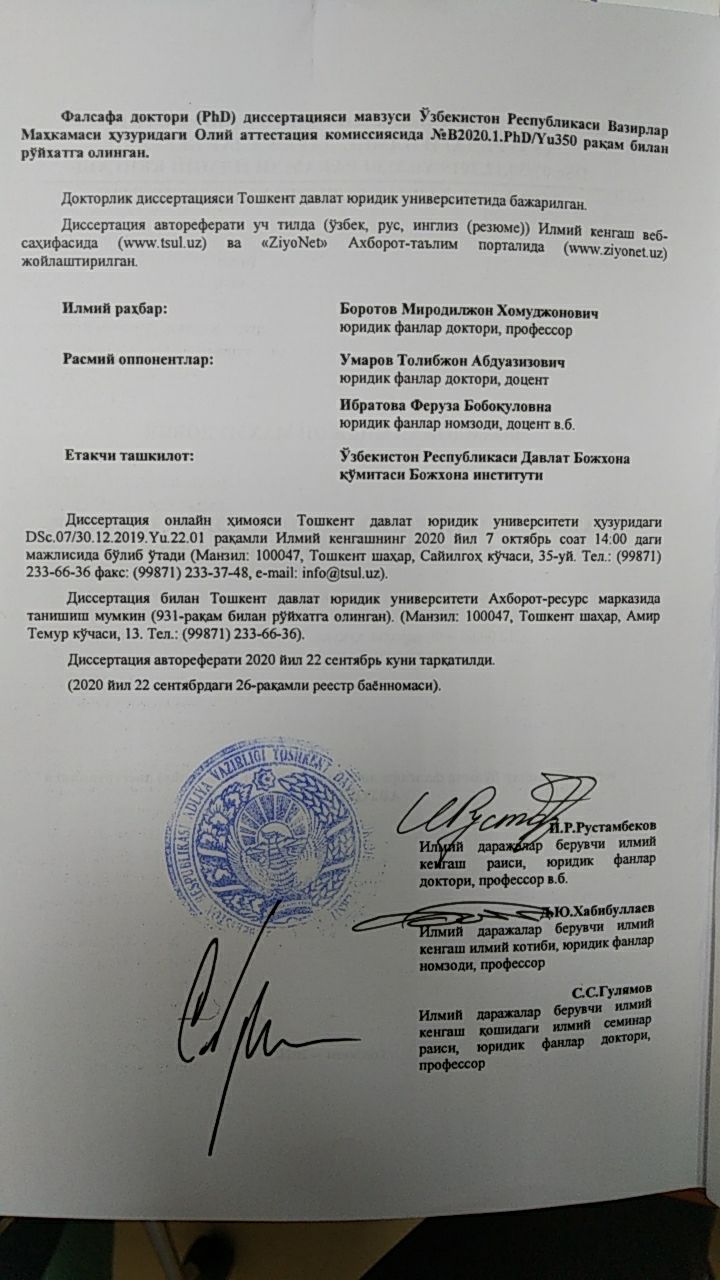 КИРИШ (фалсафа доктори (PhD) диссертацияси аннотацияси)Диссертация мавзусининг долзарблиги ва зарурати. Дунё мамлакатларида фуқаролик ҳуқуқларини ҳимоя қилиш асосий ўринни эгаллайди. Бунда ҳуқуқий ҳимоянинг энг самарали усули бўлиб суд орқали ҳимояланиш ҳисобланади. Фуқаролик ҳуқуқларини ҳимоя қилиш мақсадида инсон ҳуқуқлари бўйича Европа судига берилаётган даъволар сони 
2019 йилда 3 % га ортган. Дунёда 1,4 миллиард инсоннинг одил судловга бўлган эҳтиёжлари қониқарли аҳволда эмас. Бу кўрсаткич дунёнинг аксарият мамлакатларида ҳам юқорилигича қолмоқда. Ушбу ҳолат фуқаролик ҳуқуқларини амалга ошириш ва ҳимоя қилишни такомиллаштириш заруратини кўрсатади.Жаҳонда фуқаролик ҳуқуқларини ҳимоя қилишга, даъво муддати жорий қилинмайдиган талабларни аниқлаштиришга, ҳуқуқларни ҳимоя қилиш механизмларини такомиллаштириш йўналишлари бўйича давлатлараро ҳамкорликни кучайтиришга алоҳида аҳамият берилмоқда. Жумладан, одил судловга бўлган ҳуқуқни таъминлаш, даъво муддатини аниқлаш муайян ҳолатларда унинг жорий қилинмаслиги, мулкий ҳамда шахсий номулкий ҳуқуқларни ҳимоя қилишни такомиллаштириш, халқаро стандартларга миллий қонунчиликни мослаштириш, қонун ҳужжатлари ва ҳуқуқни қўллаш амалиёти билан боғлиқ муаммоларнинг илмий ечимини топиш долзарблик касб этмоқда.Республикамизда амалга оширилаётган суд-ҳуқуқ ислоҳотлари шароитида суд орқали ҳимояланиш тобора ортиб бораётган шароитда даъво муддати жорий этилмайдиган талаблар, уларнинг тизими, мулкий ҳамда шахсий номулкий ҳуқуқларни амалга ошириш ва ҳимоя қилишга алоҳида эътибор берилиб, қатор мақсадли чора-тадбирлар амалга оширилмоқда. Шу боисдан, “одил судловга эришиш имкониятларини кенгайтириш, инсон ҳуқуқларини ҳимоя қилиш бўйича халқаро ташкилотлар тавсиялари ижросини таъминлаш” мамлакатни ривожлантиришнинг устувор йўналишларидан бири сифатида белгиланиб, бу соҳани тадқиқ этиш муҳим аҳамиятга эга.Ўзбекистон Республикасининг Фуқаролик кодекси (1997), “Муаллифлик ҳуқуқи ва турдош ҳуқуқлар тўғрисида”ги (2006), “Шахсга доир маълумотлар тўғрисида”ги (2019) Қонунлари, “Ўзбекистон Республикасининг фуқаролик қонунчилигини такомиллаштириш чора-тадбирлари тўғрисида”ги (2019) Ф–5464-сон фармойиши, Ўзбекистон Республикаси Президентининг “2017–2021 йилларда Ўзбекистон Республикасини ривожлантиришнинг бешта устувор йўналиши бўйича Ҳаракатлар стратегиясини “Илм, маърифат ва рақамли иқтисодиётни ривожлантириш йили”да амалга оширишга оид Давлат дастури тўғрисида”ги (2020) ПФ–5953-сон Фармони ва мавзуга оид бошқа қонун ҳужжатларида белгиланган устувор вазифаларнинг амалга оширилишида ушбу диссертация тадқиқоти муайян даражада хизмат қилади.Тадқиқотнинг республика фан ва технологиялари ривожланиши-нинг асосий устувор йўналишларига боғлиқлиги. Мазкур диссертация республика фан ва технологиялар ривожланишининг I. “Демократик давлатни ва ҳуқуқий жамиятни маънавий-ахлоқий ва маданий ривожлантириш, инновацион иқтисодиётни шакллантириш” устувор йўналишига мувофиқ бажарилган.Муаммонинг ўрганилганлик даражаси. Фуқаролик ҳуқуқи фанида фуқаролик-ҳуқуқий муддатлар, даъво муддати институтлари маълум даражада ўрганилган. Хорижлик олимлардан кун мавзусининг айрим жиҳатлари F.Gumelchain, L.Bently, B.Sherman, F.Dessemontet каби мутахассислар томонидан тадқиқ этилган. МДҲ мамлакатларида А.П.Сергеев, В.Г.Смирнов, Е.А.Крашенников, Н.Д.Егоров, О.С.Иоффе, В.П.Грибанов, М.Я.Криллова, М.П.Ринг, М.Г.Розенберг, О.А.Красавчиков, Ю.К.Толстой, Ю.К.Лебедевалар томонидан у ёки бу даражада тадқиқ этилган. Мамлакатимизда Ҳ.Рахмонқулов, Ф.Х.Сайфуллаев, И.Б.Зокиров, Ш.Ш.Шорахметов, Б.И.Ибратов, Ш.Н.Рўзиназаров, О.Оқюлов, Э.Эгамбердиев, К.О.Синдоров, И.И.Насриев, Б.Н.Тошев, Н.Ф.Имомов, М.Х.Боротов, В.Ё.Эргашев, М.М.Мамасиддиқов, Ф.Ибратова, Ж.Бобоев, Қ.Меҳмонов, Б.М.Ҳамроқулов, Р.А.Хонназаров, Г.А.Худайбердиева, Б.У.Аҳмаджонов, Х.А.Палуаниязовлар томонидан даъво муддати жорий қилинмайдиган талаблар ўз тадқиқотлари ёки фуқаролик ҳуқуқининг муайян мавзуси доирасида ёритилган. Ф.Ибратова фуқаролик ҳуқуқида юридик факт ҳисобланган муддат масалаларини монографик тарзда таҳлил қилган. Аммо у томонидан даъво муддати жорий қилинмайдиган талаблар мустақил тадқиқот объекти сифатида ўрганилмай, балки уларнинг айрим жиҳатлари у ёки бу даражада ёритиб берилган. Шунингдек, даъво муддати жорий қилинмайдиган талаблар Н.Ф.Имомов томонидан чоп этилган монографияда алоҳида тадқиқ этилган. Муаллиф ушбу монографиясида фуқаролик-ҳуқуқий муддатларни илмий-назарий, тизимли таҳлил этар экан, даъво муддати таркибида даъво муддати жорий қилинмайдиган талабларнинг умумий жиҳатларини ёритиб берган.Даъво муддати жорий қилинмайдиган талабларнинг фуқаролик қонунчилигида тутган ўрни, уларнинг турлари, улар доирасини кенгайтириш ҳамда такомиллаштириш масалалари, шунингдек ҳуқуқ субъекти томонидан ушбу талабларни амалга оширишнинг фуқаролик-ҳуқуқий усуллари, уларни амалга ошириш механизми мустақил тадқиқот объекти сифатида ўрганилмаган.Шу муносабат билан тадқиқот ишида даъво муддати жорий қилинмайдиган талаблар тушунчаси, уларнинг шаклланиш ва ривожланиш босқичлари, ушбу талабларнинг фуқаролик-ҳуқуқий жиҳатлари, уларни туркумлаш муаммолари, даъво муддати жорий қилинмайдиган талаблар доирасида фуқаролик-ҳуқуқий муносабатлар доирасини кенгайтириш истиқболлари ҳамда ушбу талабларни фуқаролик муомаласи иштирокчилари томонидан амалга ошириш механизмини янада такомиллаштириш, бу борада қонунчиликка аниқ таклиф ва тавсиялар бериш тадқиқ этилди.Диссертация мавзусининг диссертация бажарилаётган олий таълим муассасасининг илмий-тадқиқот ишлари режалари билан боғлиқлиги. Диссертация тадқиқоти Тошкент давлат юридик университетининг илмий-тадқиқот ишлари режасига мувофиқ “Ижтимий-иқтисодий ислоҳотларни фуқаролик-ҳуқуқий таъминлаш муаммолари” устувор йўналиши доирасида бажарилган.Тадқиқотнинг мақсади даъво муддати жорий қилинмайдиган талабларнинг моҳияти ва аҳамиятини очиб бериш, ушбу талаблар доирасини аниқлаш, туркумлаш ҳамда уларни тавсифлаш, ҳуқуқ субъекти томонидан даъво муддати жорий қилинмайдиган талабларни амалга оширишга қаратилган амалдаги фуқаролик қонун ҳужжатларини янада такомиллаштириш борасида таклиф-тавсиялар ишлаб чиқишдан иборат.Тадқиқотнинг вазифалари:фуқаролик ҳуқуқида даъво муддати жорий қилинмайдиган талаблар тушунчаси, шаклланиши ва ривожланишини ўрганиш;даъво муддати жорий қилинмайдиган талаблар доираси ҳамда уларнинг турларини очиб бериш;даъво муддати жорий қилинмайдиган талабларни амалга оширишнинг фуқаролик-ҳуқуқий усулларини тадқиқ этиш;фуқаронинг ҳаёти ёки соғлиғига етказилган зарарни ундириш ҳақидаги талабларнинг моҳиятини очиб бериш ва оқибатларини таҳлил этиш;шахснинг шаъни, қадр-қиммати ҳамда ишчанлик обрўсини ҳимоя қилиш ҳақидаги талабларни танқидий таҳлил этиш;интеллектуал фаолият натижаларига бўлган мутлақ ҳуқуқларни ҳимоя қилиш ҳақидаги талаб ва унинг ҳуқуқий оқибатларини ўрганиш;омонатчиларнинг ўз омонатларини бериш тўғрисидаги банкка ва бошқа кредит муассасаларига қўядиган талабларини ўрганиш;мулкдорнинг ёки бошқа эгалик қилувчининг ўз ҳуқуқини ҳар қандай бузишларни бартараф этиш ҳақидаги талабларда ҳуқуқ нормалари ва уни қўллаш амалиётини очиб бериш;жиноят туфайли етказилган зарарни ундириш ҳақидаги талабларни тадқиқ этиш;тарихий, маданий ва илмий-бадиий қийматга эга бўлган мол-мулкни қайтариб бериш ҳақидаги талаблар ҳамда қонунда даъво муддати жорий қилинмайдиган бошқа талабларни ўрганиш;даъво муддати жорий қилинмайдиган талабларни тартибга солувчи қонун ҳужжатларига тегишли таклиф ва тавсиялар ишлаб чиқишдан иборат.Тадқиқотнинг объекти даъво муддати жорий қилинмайдиган талабларга оид фуқаролик-ҳуқуқий муносабатлар тизими ҳисобланади.Тадқиқотнинг предмети соҳага доир миллий ва айрим хорижий норматив-ҳуқуқий ҳужжатлар, ҳуқуқни қўллаш амалиёти, юридик фандаги мавжуд концептуал ёндашувлар ва ҳуқуқий категориялардир.Тадқиқот усуллари илмий билишнинг тарихийлик, анализ ва синтез, индукция ва дедукция, мантиқийлик, қиёсий-ҳуқуқий, статистик усулларидан иборат.Тадқиқотнинг илмий янгилиги қуйидагилардан иборат:мулкдорнинг ёки бошқа эгалик қилувчининг ўз ҳуқуқини ҳар қандай бузишларни, гарчи бу бузишлар эгалик қилишдан маҳрум этиш билан боғлиқ бўлмаса ҳам, бартараф этиш ҳақидаги талабларга нисбатан даъво муддатининг жорий қилинмаслиги исботланган;ирқий ёки ижтимоий келиб чиқишга оид маълумотлар, сиёсий, диний ёки дунёқарашга оид эътиқодлар, сиёсий партиялар ва касаба уюшмаларига аъзолик тўғрисидаги маълумотлар, шунингдек жисмоний ёки руҳий (психик) саломатликка тааллуқли маълумотлар, шахсий ҳаёт ва судланганлик тўғрисидаги маълумотлар шахсга доир махсус маълумотлар ҳисобланиши асослаб берилган;субъектнинг наслдан-наслга ўтган ёки орттирилган хусусиятларига тааллуқли бўлган, субъектнинг биологик қиёфасини таҳлил қилиш ёки муқобил ахборот олиш имконини берадиган бошқа элементни таҳлил қилиш натижаси бўлган шахсга доир маълумотлар генетик маълумотлар бўлиши асослантирилган;мулкдор ва (ёки) оператор, шунингдек учинчи шахс шахсга доир маълумотларни ҳимоя қилиш бўйича таъминлайдиган ҳуқуқий, ташкилий ва техник чораларни кўриши асослаб берилган;мулкдор ва (ёки) оператор ҳамда шахсга доир маълумотлардан фойдаланишга рухсат олган бошқа шахслар субъектнинг розилигисиз шахсга доир маълумотларни учинчи шахсларга ошкор этмаслиги ва тарқатмаслиги шартлиги асослаб берилган.Тадқиқотнинг амалий натижалари қуйидагилардан иборат:даъво муддати жорий қилинмайдиган талаблар доирасини кенгайтириш хусусида илмий асослантирилган аниқ таклиф ва тавсиялар берилган;даъво муддати жорий қилинмайдиган ҳар бир талаб бўйича илмий асослантирилган хулосалар берилган;даъво муддати жорий қилинмайдиган талабларни амалга ошириш механизми ёритилган;фуқароларнинг шахсий номулкий ҳуқуқлари ва бошқа номоддий неъматларини ҳуқуқий муҳофаза қилиш механизмини такомиллаштириш мақсадида Ўзбекистон Республикасининг Фуқаролик кодексига айрим ўзгартиш ва қўшимчалар киритиш, шунингдек “Шахсга доир маълумотлар тўғрисида”ги Ўзбекистон Республикаси Қонунини қабул қилиш бўйича таклифлар ишлаб чиқилган.Тадқиқот натижаларининг ишончлилиги. Диссертация ишининг ҳар бир боби якунида келтирилган хулосалар, шунингдек диссертация ишининг хулосасида ўз аксини топган умумназарий тўхтамлар (қоидалар), қонун ҳужжатларини такомиллаштириш ва ҳуқуқни қўллаш амалиётини ривожлантириш бўйича ишлаб чиқилган таклифлар фуқаролик ҳуқуқи, тадбиркорлик ҳуқуқи, халқаро хусусий ҳуқуқ фанида мавжуд бўлган назарий қарашлар, ушбу соҳадаги халқаро ҳужжатлар, хорижий мамлакатлар қонунчилиги, миллий қонунчилик нормалари, шунингдек ҳуқуқни қўллаш амалиётига асосланган. Тадқиқот ишидаги ахборот базасининг ишончлилиги расмий нашрларда эълон қилинган статистик маълумотлардан, шунингдек монографик тадқиқотларда текширилган ва нашр этилган натижалардан фойдаланилганлиги билан белгиланади.Тадқиқот натижаларининг илмий ва амалий аҳамияти. Тадқиқот натижасида ишлаб чиқилган илмий хулоса ва таклифлар асосида Ўзбекистон Республикаси Фуқаролик кодексининг 163-моддасига тегишли ўзгартиш ва қўшимчалар киритиш жараёнида, шунингдек Ўзбекистон Республикасининг “Шахсга доир маълумотлар тўғрисида”ги Қонунининг лойиҳасини тайёрлаш жараёнида фойдаланилган.Шунингдек, тадқиқотнинг айрим натижаларидан талабалар учун турли ўқув ва методик қўлланмалар ҳамда олий ўқув юртларининг “Фуқаролик ҳуқуқи”, “Оила ҳуқуқи”, “Меҳнат ҳуқуқи” ва “Бизнес ҳуқуқи” фанлари ўқув жараёнида фойдаланиш мумкин.Тадқиқот натижаларининг жорий қилиниши. Даъво муддати жорий қилинмайдиган талаблар ва уларнинг ҳуқуқий оқибатларига доир тадқиқот иши бўйича олинган илмий натижалар асосида:мулкдорнинг ёки бошқа эгалик қилувчининг ўз ҳуқуқини ҳар қандай бузишларни, гарчи бу бузишлар эгалик қилишдан маҳрум этиш билан боғлиқ бўлмаса ҳам, бартараф этиш ҳақидаги талабларга нисбатан даъво муддатининг жорий қилинмаслигига оид таклифлар (Ўзбекистон Республикаси Фуқаролик кодексининг 163-моддасининг олтинчи хатбошиси) Ўзбекистон Республикасининг 2019 йил 20 мартдаги “Мамлакатда ишбилармонлик муҳитини яхшилаш бўйича қўшимча чора-тадбирлар қабул қилинганлиги муносабати билан Ўзбекистон Республикасининг айрим қонун ҳужжатларига ўзгартиш ва қўшимчалар киритиш тўғрисида”ги ЎРҚ–531-сон Қонуни билан киритилган (Ўзбекистон Республикаси Олий Мажлиси Сенатининг Суд-ҳуқуқ масалалари ва коррупцияга қарши курашиш қўмитасининг 2019 йил 11 июлдаги 59-сон далолатномаси). Мазкур таклиф даъво муддати жорий қилинмайдиган талабларни аниқлаштириб, фуқаролик ҳуқуқларини даъво қўзғатиш орқали ҳимоя қилиш ҳуқуқини кафолатлашга хизмат қилган;ирқий ёки ижтимоий келиб чиқишга оид маълумотлар, сиёсий, диний ёки дунёқарашга оид эътиқодлар, сиёсий партиялар ва касаба уюшмаларига аъзолик тўғрисидаги маълумотлар, шунингдек жисмоний ёки руҳий (психик) саломатликка тааллуқли маълумотлар, шахсий ҳаёт ва судланганлик тўғрисидаги маълумотлар шахсга доир махсус маълумотлар ҳисобланишига оид таклифлар (Ўзбекистон Республикасининг “Шахсга доир маълумотлар тўғрисида”ги Қонуннинг 25-моддаси биринчи қисми) Ўзбекистон Республикасининг 2019 йил 2 июлдаги “Шахсга доир маълумотлар тўғрисида”ги ЎРҚ–547-сон Қонунига киритилган (Ўзбекистон Республикаси Олий Мажлиси Сенатининг Суд-ҳуқуқ масалалари ва коррупцияга қарши курашиш қўмитасининг 2019 йил 12 июлдаги 61-сон далолатномаси). Мазкур таклиф шахсга доир маълумотларни аниқлаштиришга хизмат қилган;субъектнинг наслдан-наслга ўтган ёки орттирилган хусусиятларига тааллуқли бўлган, субъектнинг биологик қиёфасини таҳлил қилиш ёки муқобил ахборот олиш имконини берадиган бошқа элементни таҳлил қилиш натижаси бўлган шахсга доир маълумотлар генетик маълумотлар бўлишига оид таклифлар (Ўзбекистон Республикасининг “Шахсга доир маълумотлар тўғрисида”ги Қонуннинг 26-моддаси иккинчи қисми) Ўзбекистон Республикасининг 2019 йил 2 июлдаги “Шахсга доир маълумотлар тўғрисида”ги ЎРҚ–547-сон Қонунига киритилган (Ўзбекистон Республикаси Олий Мажлиси Сенатининг Суд-ҳуқуқ масалалари ва коррупцияга қарши курашиш қўмитасининг 2019 йил 12 июлдаги 61-сон далолатномаси). Мазкур таклиф шахсга доир маълумотлар сифатида генетик маълумотларга ишлов беришга субъектнинг розилиги олиниши орқали фуқаролик ҳуқуқларини ҳимоя қилишга хизмат қилган;мулкдор ва (ёки) оператор, шунингдек учинчи шахс шахсга доир маълумотларни ҳимоя қилиш бўйича таъминлайдиган ҳуқуқий, ташкилий ва техник чораларни кўришига оид таклифлар (Ўзбекистон Республикасининг “Шахсга доир маълумотлар тўғрисида”ги Қонуннинг 27-моддаси иккинчи қисми) Ўзбекистон Республикасининг 2019 йил 2 июлдаги “Шахсга доир маълумотлар тўғрисида”ги ЎРҚ–547-сон Қонунига киритилган (Ўзбекистон Республикаси Олий Мажлиси Сенатининг Суд-ҳуқуқ масалалари ва коррупцияга қарши курашиш қўмитасининг 2019 йил 12 июлдаги 61-сон далолатномаси). Мазкур таклиф шахсга доир маълумотларни ҳуқуқий, ташкилий ва техник чораларни кўриш орқали ҳимоя қилишни кафолатлашга хизмат қилган;мулкдор ва (ёки) оператор ҳамда шахсга доир маълумотлардан фойдаланишга рухсат олган бошқа шахслар субъектнинг розилигисиз шахсга доир маълумотларни учинчи шахсларга ошкор этмаслиги ва тарқатмаслиги шартлигига оид таклифлар (Ўзбекистон Республикасининг “Шахсга доир маълумотлар тўғрисида”ги Қонуннинг 28-моддаси иккинчи қисми) Ўзбекистон Республикасининг 2019 йил 2 июлдаги “Шахсга доир маълумотлар тўғрисида”ги ЎРҚ–547-сон Қонунига киритилган (Ўзбекистон Республикаси Олий Мажлиси Сенатининг Суд-ҳуқуқ масалалари ва коррупцияга қарши курашиш қўмитасининг 2019 йил 12 июлдаги 61-сон далолатномаси). Мазкур таклиф шахсга доир маълумотларни учинчи шахсга ошкор қилмаслик орқали фуқаролик ҳуқуқларини ҳимоя қилинишини таъминлашга хизмат қилган.Тадқиқот натижаларининг апробацияси. Тадқиқот натижалари 3 та халқаро ва 6 та республика миқёсида ўтказилган илмий-амалий конференция ва семинарларда синовдан ўтган.Тадқиқот натижаларининг эълон қилинганлиги. Диссертация мавзуси бўйича жами 32 та илмий иш, жумладан, 15 та илмий мақола (3 таси хорижий нашрларда) чоп этилган.Диссертациянинг тузилиши ва ҳажми. Диссертация тузилиши кириш, 3 боб, хулоса, фойдаланилган адабиётлар рўйхати ва иловалардан иборат. Диссертациянинг ҳажми 155 бетни ташкил этади.Диссертациянинг асосий мазмуниДиссертациянинг кириш (диссертация аннотацияси) қисмида тадқиқот мавзусининг долзарблиги ва зарурати, тадқиқотнинг республика фан ва технологиялари ривожланишининг асосий устувор йўналишларига мувофиқлиги, тадқиқ этилаётган муаммонинг ўрганилганлик даражаси, диссертация мавзусининг диссертация бажарилаётган олий таълим муассасасининг илмий-тадқиқот ишлари билан боғлиқлиги, тадқиқотнинг мақсад ва вазифалари, объекти ва предмети, усуллари, тадқиқотнинг илмий янгилиги ва амалий натижаси, тадқиқот натижаларининг ишончлилиги, тадқиқот натижаларининг илмий ва амалий аҳамияти, уларнинг жорий қилинганлиги, тадқиқот натижаларининг апробацияси, натижаларнинг эълон қилинганлиги, диссертациянинг ҳажми ва тузилиши ёритиб берилган.Диссертациянинг “Фуқаролик ҳуқуқида даъво муддати жорий қилинмайдиган талабларнинг умумий тавсифи” деб номланган биринчи бобида фуқаролик ҳуқуқида даъво муддати жорий қилинмайдиган талаблар тушунчаси, шаклланиши ва ривожланиши, даъво муддати жорий қилинмайдиган талаблар доираси ҳамда турлари, даъво муддати жорий қилинмайдиган талабларни амалга оширишнинг фуқаролик-ҳуқуқий усуллари таҳлил қилинган.Фуқаролик ҳуқуқи муддатлар ва даъво муддати билан бирга даъво муддати жорий қилинмайдиган талабларни ҳам белгилайди. Бу ёндашув аксарият мамлакатлар қонунчилиги, хусусан, МДҲ мамлакатлари Фуқаролик кодексларида ўз ифодасини топган. Тадқиқот ишида мутахассислар (В.Я.Кияшко, А.В.Люшня, П.А.Ильичев, С.В.Скрябин, Р.Ш.Менглиев)нинг ёндашувлари таҳлил қилиниб, мулк ҳуқуқини тан олиш ҳақидаги талабларга нисбатан муддатларни қўллаш фуқаролик муомаласи иштирокчилари томонидан суиистеъмолчиликларга олиб келмаслиги зарурлигига эътибор қаратилди. Чунки, мулк ҳуқуқини тан олиш ҳақидаги талаб аксарият ҳолларда ўзганинг ноқонуний эгалигидан талаб қилиб олиш ҳақидаги талаб билан бир вақтда қўйилади ва бундай талабга нисбатан даъво муддати жорий қилинади, - деган хулосага келинди.Даъво муддати жорий қилинмайдиган талаблар моҳиятига кўра, фуқаролик-ҳуқуқий муносабатларда шахснинг ўзига хос ҳуқуқлари ва қонуний манфаатларини ҳимоя қилишга қаратилган ҳуқуқий тартиб-таомил ва воситадир. Бошқача айтганда, даъво муддати жорий қилинмайдиган талаблар – бу ўзига хос вужудга келиш, ўзгариш ва бекор бўлиш асосларига эга бўлган ҳамда фуқаролик муомаласи иштирокчилари томонидан ҳуқуққа хилоф хатти-ҳаракатлар (ҳаракатсизлик) оқибатида бузилган шахсий ёки шахсий номулкий ҳуқуқларни ва бошқа номоддий неъматларни, шунингдек айрим мулкий ҳуқуқларни ҳимоя қилиш ҳақидаги даъволардир.Даъво муддати жорий қилинмайдиган талаблар доираси аниқланиши зарур. Бу ҳар қандай талабга нисбатан ҳам уни қўлланмаслиги, бу борада қонун чиқарувчи томонидан ўзига хос ёндашув доимо мавжуд бўлишини тақозо этади. Гарчи, ФКнинг 163-моддаси бу борада талаблар рўйхатини очиқ қолдирган бўлса-да, аввало, фуқаролик ҳуқуқлари ҳимоя қилиниши заруратидан, фуқаролик-ҳуқуқий муносабатнинг хусусиятидан келиб чиққан.Муаллиф фикрича, негатор давъоларга нисбатан даъво муддати татбиқ қилинмаслиги ушбу даъволар бевосита мулкдорнинг ўзида бўлган мол-мулкка нисбатан мавжуд мулкий ҳуқуқларини ҳимоя қилишга қаратилганлиги билан изоҳланади. Унинг юридик хусусиятлари қуйидагилардан иборат:биринчидан, мулкдорнинг ёки бошқа эгалик қилувчининг ўз ҳуқуқини ҳар қандай бузишларни, шу жумладан, эгалик қилиш билан боғлиқ бўлмаган бузишларни бартараф этиш ҳақидаги талаблар (негатор даъволар) бевосита мулкдорнинг фақатгина ўз эгалигида бўлган мол-мулкига нисбатан қўйилади;иккинчидан, мулкдорнинг учинчи шахсларга нисбатан негатор даъво бўйича қўядиган талаблари фақатгина фойдаланиш ва тасарруф этиш ҳуқуқлари доирасида бўлади;учинчидан, амалдаги Фуқаролик кодексида мулк ҳуқуқининг муддатсиз эканлиги ҳуқуқий жиҳатдан мустаҳкамланган. Ушбу норма мазмуни бевосита мулкдорнинг негатор даъво талабларига даъво муддати татбиқ қилинмаслиги масаласига ҳам сингдирилган. Чунки, мулкий ҳуқуқларнинг фуқаролик-ҳуқуқий ҳимоя қилиш усулларидан бири ҳам айнан негатор даъво ҳисобланади;тўртинчидан, негатор даъволарга нисбатан умумий даъво муддати татбиқ қилинмаслигининг яна бир муҳим жиҳати шундаки, мулкдор ўз ҳуқуқларига нисбатан учинчи шахсларнинг ҳуқуққа зид хатти-ҳаракатлари ва ҳар қандай бузишларнинг олдини олиш ва ҳимоя қилиш тўғрисидаги талабини ҳар қачон қўйишга ҳақли. Модомики, ушбу ҳуқуқларни ҳуқуқий муҳофаза қилишга доир маълум бир муддат белгиланар экан, мулкдор ўз ҳуқуқларини амалга оширишда маълум бир сунъий тўсиқларга дуч келарди. Бу эса, ўз навбатида, жамиятда мулкий муносабатларнинг ривожига путур етказарди.Тадқиқот ишида турли даврларда ватанимиздан олиб чиқиб кетилган ва ҳанузгача қайтарилмаган миллий-маданий бойликларни қайтариш ҳақидаги талаблар алоҳида ўрганилади. Мамлакат мустақиллиги эълон қилинишидан олдин унинг чегараларидан ташқарига олиб чиқиб кетилган тарихий, маданий ва илмий-бадиий қийматга эга бўлган мол-мулкни ҳамда бошқа қимматбаҳо объектларни қайтариб бериш ҳақидаги талабларга нисбатан даъво муддати жорий қилинмаслигининг асосий юридик жиҳати қуйидагиларда ифодаланади:биринчидан, ушбу талаблар мустақиллигимизга қадар мамлакатимиз ҳудудидан олиб чиқиб кетилган, халқимиз томонидан асрлар давомида яратилган ҳамда маданиятимиз ва маънавиятимиз асоси ҳисобланган кўчар ашёларни қайтариб бериш тўғрисида эканлиги;иккинчидан, тарихий, маданий ва илмий-бадиий қийматга эга бўлган мол-мулк ҳамда бошқа қимматбаҳо объектлар қайта тикланмас ва ўзига хос хусусиятлари билан (бадиий ечими, безаги, унда ифодаланган санъат тури, материали, фан соҳасидаги ютуқлар, муаллифининг дунёқараши ва фикрлари ва ҳ.к.) такрорланмас эканлиги;учинчидан, юқорида қайд қилинган объектлар нафақат бир миллат, бир халқ маданияти ва маънавиятига хос эканлиги билан, балки умуминсоний цивилизацияга мансублиги билан изоҳланади.Муаллиф ушбу объектларни уларнинг ҳақиқий эгаларига қайтаришнинг аниқ, юридик жиҳатдан асослантирилган механизмини ишлаб чиқиш ва уни ҳаётга татбиқ этиш зарур, - деган хулосага келади.Даъво муддати жорий қилинмайдиган талабларнинг фуқаролик ҳуқуқи объекти сифатида, ҳар бирига алоҳида-алоҳида келтириб ўтилган ўзига хос юридик хусусиятларидан келиб чиққан ҳолда, мазкур талаблар: 1) шахсий номулкий ҳуқуқларни ҳимоя қилиш ҳақидаги талаблар; 2) айрим бузилган мулкий ҳуқуқларни ҳимоя қилиш ҳақидаги талаблар сифатида туркумланади.Суд амалиётида ФКнинг 163-моддасида белгиланган даъво муддати жорий қилинмайдиган талаблар узоқ муддат давомида нотўғри қўлланилиб келинди. Чунки, унда мулкдорнинг ёки бошқа эгалик қилувчининг ўз ҳуқуқини ҳар қандай бузишларни, шу жумладан, эгалик қилишдан маҳрум этиш билан боғлиқ бўлмаган бузишларни (ушбу Кодекснинг 231-моддаси), бартараф этиш ҳақидаги талабларига даъво муддати жорий қилинмаган. Бу ўринда масаланинг моҳияти “шу жумладан, эгалик қилишдан маҳрум этиш билан боғлиқ бўлмаган бузишлар” сифатида талқин қилинган. Агар бундай бузилишлар (ёки тўсиқлар) барҳам топганида ва унинг натижасида мулкдор зарар кўрса, ушбу талаб мазкур оқибатни қоплашга боғлиқ бўларди, яъни мажбурият-ҳуқуқий муносабат юзага келар ва унга нисбатан даъво муддати қўлланиларди. Даъво муддати жорий қилинмайдиган талаблар виндикацион даъвога нисбатан (масалан, ўзганинг ноқонуний эгалигидаги мулкни талаб қилиш ҳақидаги даъвога нисбатан) қўлланмайди. Негатор даъвога нисбатан даъво муддатининг қўлланмаслиги эса, ҳуқуқбузарликнинг узоқ муддат давом этиши билан боғлиқ.“Шахсий номулкий ҳуқуқлар ва бошқа номоддий бойликларни ҳимоя қилиш ҳақидаги талаблар, уларнинг ҳуқуқий оқибатлари” деб номланган иккинчи бобда фуқаронинг ҳаёти ёки соғлиғига етказилган зарарни ундириш ҳақидаги, шахснинг шаъни, қадр-қиммати ҳамда ишчанлик обрўсини ҳимоя қилиш ҳақидаги, интеллектуал фаолият натижаларига бўлган мутлақ ҳуқуқларни ҳимоя қилиш ҳақидаги талаблар, уларнинг мазмуни, объекти, субъекти, уларнинг турлари, ушбу талабларни амалга оширишнинг ҳуқуқий механизми ва бу борадаги қонунчиликни такомиллаштириш масалалари таҳлил қилинган.Диссертантнинг фикрича, шахснинг шаъни ва қадр-қиммати ва бошқа номоддий неъматларини ҳимоя қилиш ҳақидаги талабнинг предмети – бу бевосита шахснинг фақатгина ижобий-шахсий сифатларини ўзида акс эттирган номоддий ва шахсдан бегоналашмайдиган бузилган субъектив (мутлақ) ҳуқуқидир.Субъектив ҳуқуқларни судгача бўлган босқичда ҳимоя қилиш ҳақидаги талабларнинг предметини “аниқлаштириш”, “тўғрилаш”, “раддия бериш”, “жавоб бериш”, “шарҳ бериш”, “тушунтириш бериш”, “ҳужжатни чақириб олиш ва алмаштириш” тўғрисидаги ва, албатта, қўшимча талаб сифатида “етказилган маънавий зарарни компенсация қилиш” тўғрисидаги моддий-ҳуқуқий талаблар ташкил этади.Ўзбекистон Республикасининг “Оммавий ахборот воситалари тўғрисида”ги Қонунга биноан раддия жавобгарнинг ҳисобидан эълон қилиниши шартлиги белгиланмаганлиги қонунчиликдаги камчиликлардан биридир. Қонуннинг 35-моддаси учинчи қисмида фақатгина, суднинг айнан шу оммавий ахборот воситасида эълон қилиш тўғрисидаги кўрсатмаси бўлган, қонуний кучга кирган қарорини таҳририят суд қарорида кўрсатилган муддатда бепул эълон қилиши шартлигини белгилайди. Бу ўринда даъвогар (жабрланувчи) томонидан ўзининг бузилган мутлақ ҳуқуқларини ҳимоя қилиш ҳақидаги талаб (масалан, ОАВда “раддия бериш ҳақида”ги талаб) судгача бўлган босиқичда ҳам тақдим қилиниши эътибордан четда қолган. Ушбу ҳолатда ОАВда бериладиган раддия жавобгарнинг ҳисобидан эълон қилиниши шарт.Муаллиф фуқароларнинг шахсий номулкий ҳуқуқлари ва бошқа номоддий неъматларини ҳуқуқий муҳофаза қилиш механизмини такомиллаштириш мақсадида “Шахсга доир маълумотлар тўғрисида”ги Ўзбекистон Республикаси Қонунини ишлаб чиқиш ва ҳаётга татбиқ этиш лозим, деб ҳисоблайди. Диссертацияда “Шахсга доир маълумотлар тўғрисида”ги Қонун лойиҳасида (тадқиқот амалга оширилаётган даврда) шахсга доир маълумотлар қуйидаги уч гуруҳга ажратилганди: шахсга доир умумий маълумотлар (ирқий ёки ижтимоий келиб чиқишга оид маълумотлар, сиёсий, диний ёки дунёқарашга оид эътиқодлар, сиёсий партиялар ва касаба уюшмаларига аъзолик тўғрисидаги маълумотлар)шахсга доир махсус маълумотлар (жисмоний ёки руҳий (психик) саломатликка тааллуқли маълумотлар, шахсий ҳаёт ва судланганлик тўғрисидаги маълумотлар);шахсга доир генетик маълумотлар (субъектнинг наслдан-наслга ўтган ёки орттирилган хусусиятларига тааллуқли бўлган, субъектнинг биологик қиёфасини таҳлил қилиш ёки муқобил ахборот олиш имконини берадиган бошқа элементни таҳлил қилиш натижаси бўлган шахсга доир маълумотлар).Муаллифнинг фикрича, шахсга доир маълумотларни ҳимоя қилиш бўйича ўз ҳуқуқ ва қонуний манфаатларини ҳимоя қилувчи шахс ўз талабида ўзининг шахсига оид бўлган маълумотга эга тарафдан (мулкдор ва (ёки) оператор, шунингдек учинчи шахсдан) қуйидаги ҳуқуқий, ташкилий ва техник чораларни кўришни талаб қилиш ҳуқуқига эга: субъектнинг ўз шахсий ҳаётига аралашувдан ҳимоя қилиниш ҳуқуқи амалга оширилишини; шахсга доир маълумотларнинг яхлитлигини ва бут сақланишини; шахсга доир маълумотларнинг махфийлигига риоя этилишини; шахсга доир маълумотларга қонунга хилоф равишда ишлов берилишининг олди олинишини.Бундан ташқари, мулкдор ва (ёки) оператор ҳамда шахсга доир маълумотлардан фойдаланишга рухсат олган бошқа шахслар субъектнинг розилигисиз шахсга доир маълумотларни учинчи шахсларга ошкор этмаслиги ва тарқатмаслиги шарт. Шахсга етказилган маънавий зарарни суддан ташқари ва суд тартибида компенсация қилишда миллий қонунчиликка Инсон ҳуқуқ ва асосий эркинликларини ҳимоя қилиш бўйича Европа Конвенцияси нормаларининг айрим ижобий жиҳатларини сингдириш лозим. Конвенциянинг 41-моддаси талабига кўра, жабрланувчининг фойдасига зарар адолатли тарзда (just satisfaction) компенсация қилиниши шартлиги белгиланган. Ишда ҳуқуқшунос олимлар (О.Оқюлов, И.И.Насриев, М.М.Мамасиддиқов, М.Х.Баратов, Б.Ҳамроқулов, Р.Хонназаров, И.А.Петин, Я.Я.Кайль, И.С.Шабунина, F.Gumelchain ва бошқалар)нинг фикрлари ўрганилиб, ҳуқуқни қўллаш амалиёти (2000 йил 28 апрелдаги Олий суд Пленумининг “Маънавий зарарни қоплаш ҳақидаги Қонунларни қўллашнинг айрим масалалари тўғрисида”ги 7-сон қарори ва жорий суд материаллари) таҳлил қилиниб, маънавий зарар билан боғлиқ жиҳатларда муаллифлик позицияси шакллантирилди.Юқоридагилардан келиб чиқиб, ФКнинг 1022-моддасига қуйидаги таҳрирда ўзгартиш киритиш таклиф қилинди: тўртинчи қисмдаги “Маънавий зарар тўланиши лозим бўлган мулкий зарардан қатъи назар қопланади” деган сўзлардан кейин “Жабрланувчининг фойдасига ундириладиган маънавий зарарнинг миқдори базавий ҳисоблаш миқдорининг икки бараваридан кам бўлиши мумкин эмас” деган сўзлар билан тўлдирилиши лозим.Интернет – ҳуқуқ объекти (Н.А.Дмитрик, Қ.Меҳмонов) бўлганлиги учун ушбу фуқаролик ҳуқуқи объектини амал қилиш доирасида фақатгина айрим ҳоллар мавжуд бўлгандагина давлат аралашуви лозим, деб ҳисоблаймиз. Давлатнинг аралашуви эса, фақат қуйидаги ҳолларда ва шаклда амалга оширилиши лозим:биринчидан, интернет тармоғининг тегишли сайтида ёлғон, ҳақиқатга тўғри келмайдиган ёки ҳақиқатга тўғри келса-да, унинг ошкор этилиши фуқаронинг мутлақ ҳуқуқларига путур етказадиган жойлаштирилган ахборот сайтига тўғридан-тўғри тақиқ қўйиш;иккинчидан, ахлоққа ва жамиятнинг маънавий дунёсига таҳдид қилувчи (порнографик, урушни, миллий ёки этник адоватни, террорни тарғиб этувчи) жойлаштирилган ахборот сайтига тўғридан-тўғри тақиқ қўйиш.Бундан ташқари, интернет тармоқлари ёки бошқа ОАВда тарқатилаётган ахборотлардан жамиятнинг номоддий маънавий негизлари (ўзаро ҳурмат-иззат, миллий урф-одат, анъана ва удумлар)ни ҳимоя қилиш учун “Интернет тўғрисида”, “Вояга етмаганларнининг ахборот муҳофазаси тўғрисида”ги Қонунларни қабул қилиш мақсадга мувофиқ.“Айрим бузилган мулкий ҳуқуқларни ҳимоя қилиш ҳақидаги талаблар ва уларнинг ҳуқуқий оқибатлари” деб номланган учинчи бобда омонатчиларнинг ўз омонатларини бериш тўғрисидаги банкка ва бошқа кредит муассасаларига қўядиган талаблари, мулкдорнинг ёки бошқа эгалик қилувчининг ўз ҳуқуқини ҳар қандай бузишларни бартараф этиш ҳақидаги талаблари, жиноят туфайли етказилган зарарни ундириш ҳақидаги талаблар, тарихий, маданий ва илмий-бадиий қийматга эга бўлган мол-мулкни ҳамда бошқа қимматбаҳо объектларни қайтариб бериш ҳақидаги талабларнинг мазмуни, уларни амалга ошириш усуллари ҳамда қонунчилик ва ҳуқуқни қўллаш амалиётини такомиллаштириш истиқболлари таҳлил қилинган. Мавзу предмети доирасида ҳуқуқшунос олимлар (А.И.Ғайбуллаев, О.А.Символоков, С.С.Омельченко, В.М.Седов, М.К.Треушников, С.В.Скрябин, В.Ё.Эргашев, С.В.Бородин, О.А.Тарнавский)ларнинг соҳага доир қарашлари, ёндошувлари, суд амалиёти ва ЮНИДРУА конвенциялари, ЮНЕСКО Тавсиялари, МДҲ доирасида тузилган Битимлар, Буюк Британия, Нидерландия билан Индонезия, Франция, Янги Зеландия ва бошқа давлатлар тажрибаси ўрганилди, таҳлил қилинди.Мулкдорнинг ёки бошқа эгалик қилувчининг ўз ҳуқуқини ҳар қандай бузишларни, шу жумладан эгалик қилиш билан боғлиқ бўлмаган бузишларни бартараф этиш ҳақидаги талабларига нисбатан даъво муддати татбиқ қилинмаслигининг фуқаролик ҳуқуқида ҳуқуқий жиҳатдан муҳофаза қилиниши ушбу муносабатларнинг фуқаролик ҳуқуқи предмети доирасига кириши билан изоҳланади. Виндикацион даъво – бу мулкдорнинг эгалик, фойдаланиш ва тасарруф этиш ҳуқуқларини амалга оширишга тўсқинлик қилаётган ҳар қандай шахсга ҳуқуқ бузилишини бартараф этиш ҳақида қўядиган талабидир.Мажбурият субъекти сифатида мол-мулкка бўлган ҳуқуқни ҳимоя  қилиш юзасидан даъво қўзғатилганда, даъво талаби бўйича жавобгар – мол-мулкка ноқонуний эгалик қилувчи шахс ҳисобланади. Агар ушбу вазиятда жавобгарда мулк бўлмаса, унга нисбатан виндикацион даъво билан мурожаат қилиш мумкин эмас, чунки виндикациянинг предмети мавжуд эмас. Аммо мулкка ноқонуний эгалик қилувчи шахсга нисбатан мулкдорга етказилган зарарни қоплаш тўғрисида даъво билан мурожаат қилиш мумкин. Даъво талаби мулкнинг айни вақтда ноқонуний эгаси бўлган шахсга берилади, мулк ушбу шахсга қандай келиб қолганлиги аҳамиятга эга эмас. Балки, ушбу шахсдан олдин мулк бир неча шахснинг эгалигида бўлган бўлиши мумкин, аммо бу виндикацион даъво билан мурожаат қилишга тўсқинлик қилмайди. Юқоридаги шартлар мавжудлигида, мулкдор ўз мулкини бевосита ҳуқуқбузардан аниқланган вақтдан талаб қилиши мумкин. Инсофли эгалловчига нисбатан мулкий ҳуқуқ бузилиши билан боғлиқ ҳолатда даъво талаби қўйилганда, фақат қуйидаги икки ҳолатда мулк олиб қўйилиши мумкин:биринчидан, агар мол-мулк ҳақ тўламасдан олинган бўлса (ҳадя шартномаси бўйича, мерос бўйича). Чунки, бунда мулкни олиб қўйиш ҳеч қандай мулкий оқибатларни келтириб чиқармайди, аммо бузилган мулк ҳуқуқини тиклашга хизмат қилади;иккинчидан, агар мулк инсофли эгалловчи томонидан ҳақ эвазига олинган бўлса ва мулкдор учун мулкни йўқотиш усули муҳим аҳамиятга эга бўлса.Виндикацион даъво талабларига нисбатан даъво муддати қўлланилмайди. Аммо камида уч ҳолат мавжудки, бунда маълум бир вақт ўтганидан сўнг қонуний мулкдор мулкка бўлган ҳуқуқни йўқотади:биринчи ҳолат – топилма. Агар топилма тўғрисида хабар қилинган пайтдан эътиборан олти ой мобайнида йўқолган ашёни олишга ҳақли бўлган шахс аниқланмаса, ашёни топиб олган шахс унга эгалик ҳуқуқини олади (ФК, 193-м.);иккинчи ҳолат (биринчисига ўхшаш) – қаровсиз ҳайвонлар. Бунда инсофсиз эгаликнинг асослари виндикацияга нисбатан фарқ қилади. Қаровсиз ёки адашган чорва молларини ёхуд бошқа қаровсиз уй ҳайвонлари ёки қўлга ўргатилган ҳайвонларни тутиб олган шахс уларни эгасига қайтариши шарт, башарти ҳайвонларнинг эгаси ёки унинг қаердалиги номаълум бўлса, тутиб олган пайтдан бошлаб уч кундан кечиктирмай топилган ҳайвонлар тўғрисида ички ишлар органига, тегишли давлат органи ёки фуқароларнинг ўзини ўзи бошқариш органига хабар қилиши шарт, улар ҳайвонларнинг эгасини қидириш чораларини кўрадилар. Агар топиб олган шахс хабар бермаса, у инсофсиз эгалловчи ҳисобланади (ФК, 195-м.);учинчи ҳолат – виндикацион талабларнинг вақт доирасида чегараланиши (эгалик қилиш ҳуқуқини вужудга келтирувчи муддат). Ушбу муддат ўтганидан сўнг, собиқ мулкдор ўз мулкига нисбатан ҳуқуқ ва виндикациядан маҳрум бўлади (ФК, 187-м.).Демак, мулк ҳимояси шартнома бўйича вужудга келган эгалик ҳуқуқига боғлиқ бўлса ҳам, барибир, мажбурият ҳуқуқининг эмас, балки ашёвий ҳуқуқнинг институти ҳисобланади ва уни ҳимоя қилиш ҳақидаги даъво талаблари ашёвий-ҳуқуқий даъволар туркумига киради.Юқоридагилардан келиб чиқиб, ФКнинг 163-моддаси олтинчи хатбошисига қуйидаги таҳрирда ўзгартиш киритилиши таклиф қилинади:“шу жумладан эгалик қилишдан маҳрум этиш билан боғлиқ бўлмаган бузишларни (ушбу Кодекснинг 231-моддаси)” деган сўзлар “гарчи бу бузишлар эгалик қилишдан маҳрум этиш билан боғлиқ бўлмаса ҳам (ушбу Кодекснинг 231-моддаси”) деган сўзлар билан алмаштирилсин”.ХУЛОСАI. Фуқаролик ҳуқуқини такомиллаштиришга доир илмий-назарий хулосалар:1. Муддатлар фуқаролик ҳуқуқи институтларидан бири сифатида фуқаролик-ҳуқуқий муносабатлар иштирокчиларининг ҳуқуқ ва мажбуриятларини вужудга келтирадиган, ўзгартирадиган ва бекор қиладиган юридик фактлар жумласига кириб, фуқаролик муомаласи иштирокчилари ҳуқуқларининг амалга оширилиши ва муҳофаза қилинишига, мажбуриятлар бажарилишини таъминлашга, фуқаролик ҳуқуқи субъектлари ўртасида келиб чиқувчи низоларнинг олдини олишга ҳамда қонунийликни таъминлашга хизмат қилади.2. Моддий-ҳуқуқий ва процессуал-ҳуқуқий муддатлар тушунчалари ўртасидаги ўзига хос жиҳатлар аниқланди.Моддий-ҳуқуқий ва процессуал-ҳуқуқий муддатлар тушунчалари ўртасидаги алоҳидалик жиҳати қуйидаги хусусиятларда ифодаланади:- моддий-ҳуқуқий муддатларнинг кўпчилиги диспозитив характерга эга, яъни улар фуқаролик муомаласи иштирокчилари эркига биноан бошланиши, қисқартирилиши ёки узайтирилиши ёхуд тўхтатилиши мумкин; процессуал-ҳуқуқий муддатлар эса, императив характерга эга бўлиб, ё қонунда белгиланади ёки суд томонидан тайинланади;- моддий-ҳуқуқий муддатлар юридик фактлар ҳисобланиб, унинг ўтказиб юборилиши эса, қонунда назарда тутилган ҳолларда муайян ҳуқуқий оқибатларни вужудга келтиради, бирон-бир ҳуқуқ ва мажбуриятлар олинади, ўзгартирилади ёки йўқотилади; процессуал-ҳуқуқий муддатлар эса, бевосита суд ёки бошқа давлат органлари томонидан фуқаролик ишларини юритиш ва ҳал қилиш учун маълум бир процессуал ҳаракатларни амалга оширишга йўналтирилади.Моддий-ҳуқуқий ва процессуал-ҳуқуқий муддатлар тушунчалари ўртасидаги умумийлик жиҳати қуйидаги хусусиятларни қамраб олади:- моддий-ҳуқуқий муддатлар ҳам, процессуал-ҳуқуқий муддатлар ҳам бевосита фуқаролик ҳуқуқи субъектларининг қонуний ҳуқуқ ва манфаатлари бузилишини олдини олиш, ҳимоя қилиш, бузилган ҳуқуқларни тиклаш ва таъминлашга қаратилади;- моддий-ҳуқуқий муддатлар ва процессуал-ҳуқуқий муддатлар умумий, ягона бўлган бирликларда белгиланади ва ҳисобланади. Яъни, муддатлар календарь сана билан ёхуд йиллар, ойлар, ҳафталар, кунлар ёки соатлар билан ўлчанадиган вақт даврининг ўтиши билан белгиланади. Шунингдек, муддат муқаррар юз бериши керак бўлган воқеани кўрсатиш билан ҳам белгиланиши мумкин (масалан, баҳор фаслининг келиши, музларнинг эриши).3. Даъво муддати жорий қилинмайдиган талаблар – бу ўзига хос вужудга келиш, ўзгариш ва бекор бўлиш асосларига эга бўлган ҳамда фуқаролик муомаласи иштирокчилари томонидан ҳуқуққа хилоф хатти-ҳаракатлар (ҳаракатсизлик) оқибатида бузилган шахсий ёки шахсий номулкий ҳуқуқларни ва бошқа номоддий неъматларни, шунингдек айрим мулкий ҳуқуқларни ҳимоя қилиш ҳақидаги даъволардир.4. Даъво муддати жорий қилинмайдиган талабларнинг фуқаролик ҳуқуқи объекти сифатида, ҳар бирига алоҳида-алоҳида келтириб ўтилган ўзига хос юридик хусусиятларидан келиб чиққан ҳолда, мазкур талабларни қуйидагича туркумлаш мумкин:шахсий номулкий ҳуқуқларни ҳимоя қилиш ҳақидаги талаблар;айрим бузилган мулкий ҳуқуқларни ҳимоя қилиш ҳақидаги талаблар.5. Фуқаролик ҳуқуқларини шахснинг ўзи ҳимоя қилиш усули ҳуқуқни бузишга мутаносиб бўлиши ҳамда ҳуқуқ бузилишининг олдини олиш учун зарур ҳаракатлар доирасидан чиқиб кетмаслиги керак. Бундай ҳаракатларга мулкнинг эгаси ёки мулкдорнинг зарурий мудофаа ёки охирги зарурат даврида амалга ошириладиган мулкни муҳофаза этишга қаратилган ҳаракатлари киради. Ушбу ҳимоя чораларини қўллаш маълум бир чегараларга эга бўлиб, субъектив фуқаролик ҳуқуқларини амалга оширишнинг умумий ҳуқуқий нормалари ва принциплари билан тартибга солинади.6. Даъво муддатининг жиноят туфайли етказилган зарарни тўлаш ҳақидаги талабларга жорий қилинмаслигининг ўзига хос хусусиятлари аниқланди. Унга кўра, биринчидан, жиноят натижасида фуқаролик муомаласи иштирокчисига етказилган зарар (моддий ва маънавий шаклда эканидан қатъий назар) ҳуқуқни муҳофаза қилувчи органлар томонидан аниқланган ёки аниқланмаганидан, шунингдек тегишли тартибда индивидуал ҳуқуқий ҳужжатлар (масалан, терговчининг қарори, суднинг ажрими) билан расмийлаштирилмаганидан қатъий назар ҳамда ушбу ҳужжатларда зарар қопланиши бевосита кўрсатилмаган ёки зарарни фуқаровий-ҳуқуқий тартибда ундириш белгиланган бўлса, зарар ҳар қачон фуқаровий-ҳуқуқий тартибда ундирилади; иккинчидан, агар жиноят содир этган шахс ўз қилмиши юзасидан тегишли жиноий жазо чорасини олган бўлса-ю, лекин жабрланувчига, шунингдек фуқаровий даъвогарга моддий ёки маънавий зарарни қопламаган бўлса, у жазони ўтаб бўлгандан сўнг ҳам, унга нисбатан жабрланувчи, шунингдек фуқаровий даъвогар зарарни ундириш бўйича талабларни ҳар қачон қўйишга ҳақли бўлади.7. Фуқаронинг ҳаёти ва соғлиғига етказилган зарарларни тўлаш ҳақидаги талабларга нисбатан фуқаролик қонунчилигида даъво муддати қўлланилмаслиги қуйидагилар билан белгиланади:биринчидан, фуқаронинг ҳаёти ва соғлиғи шахсга тегишли субъектив мутлақ ҳуқуқ бўлиб, у бирон-бир бошқа неъматга тенглаштирилиши ва моддий қиймат билан баҳоланиши мумкин эмас;иккинчидан, агар фуқаронинг ҳаёти ва соғлиғига бирон-бир тарзда ғайриҳуқуқий хатти-ҳаракат (шунингдек, ҳаракатсизлик) натижасида зарар етказилганда, ушбу зарарни қоплашнинг айнийлик нуқтаи назаридан муқобил варианти йўқ;учинчидан, фуқаронинг ҳаёти ва соғлиғига етказилган зарарнинг муҳим хусусияти шундаки, шахсга етказилган зарар айни пайтнинг ўзида ҳам моддий, ҳам маънавий зарар кўринишида қопланиши мумкин;тўртинчидан, ҳаёти ва соғлиғига зарар етказилган шахс вафот этган тақдирда ҳам, унинг ҳуқуқий ворислари васият қилувчининг талаби билан, шунингдек, бевосита ўзларининг ташаббуслари билан фуқаровий жавобгарга нисбатан етказилган зарарни қоплаш ҳақидаги талаблар билан судга мурожаат қилишлари мумкин.8. Инсофли эгалловчига нисбатан мулкий ҳуқуқ бузилиши билан боғлиқ ҳолатда даъво талаби қўйилганда, фақат қуйидаги икки ҳолатда мулк олиб қўйилиши мумкин:биринчидан, агар мол-мулк ҳақ тўламасдан олинган бўлса (ҳадя шартномаси бўйича, мерос бўйича). Чунки, бунда мулкни олиб қўйиш ҳеч қандай мулкий оқибатларни келтириб чиқармайди, аммо бузилган мулк ҳуқуқини тиклашга хизмат қилади;иккинчидан, агар мулк инсофли эгалловчи томонидан ҳақ эвазига олинган бўлса ва мулкдор учун мулкни йўқотиш усули муҳим аҳамиятга эга бўлса.9. Виндикацион даъво талабларига нисбатан даъво муддати қўлланилмаслиги асослаб берилди. Суд амалиётида ФКнинг 163-моддасида белгиланган даъво муддати жорий қилинмайдиган талаблар узоқ муддат давомида нотўғри қўлланилиб келинди. Даъво муддати жорий қилинмайдиган талаблар виндикацион даъвога нисбатан (масалан, ўзганинг ноқонуний эгалигидаги мулкни талаб қилиш ҳақидаги даъвога нисбатан) қўлланмайди. Негатор даъвога нисбатан даъво муддатининг қўлланмаслиги эса, ҳуқуқбузарликнинг узоқ муддат давом этиши билан боғлиқ.10. Маълум муддат ўтганидан сўнг қонуний мулкдор мулкка бўлган ҳуқуқни йўқотиши асослаб берилди. Биринчи ҳолат – топилма. Агар топилма тўғрисида хабар қилинган пайтдан эътиборан олти ой мобайнида йўқолган ашёни олишга ҳақли бўлган шахс аниқланмаса, ашёни топиб олган шахс унга эгалик ҳуқуқини олади; Иккинчи ҳолат – қаровсиз ҳайвонлар. Бунда инсофсиз эгаликнинг асослари виндикацияга нисбатан фарқ қилади. Мазкур ҳолатда фуқаро маълум мажбуриятларни бажариши талаб қилинади. Ушбу мажбуриятлар бажарилмаса, у инсофсиз эгалловчи ҳисобланади; Учинчи ҳолат – виндикацион талабларнинг вақт доирасида чегараланиши (эгалик қилиш ҳуқуқини вужудга келтирувчи муддат). Ушбу муддат ўтганидан сўнг, собиқ мулкдор ўз мулкига нисбатан ҳуқуқ ва виндикациядан маҳрум бўлади.11. Мамлакат мустақиллиги эълон қилинишидан олдин унинг чегараларидан ташқарига олиб чиқиб кетилган тарихий, маданий ва илмий-бадиий қийматга эга бўлган мол-мулкни ҳамда бошқа қимматбаҳо объектларни қайтариб бериш ҳақидаги талабларга нисбатан даъво муддати жорий қилинмаслигининг асосий юридик жиҳати қуйидагиларда ифодаланади:биринчидан, ушбу талаблар мустақиллигимизга қадар мамлакатимиз ҳудудидан олиб чиқиб кетилган, халқимиз томонидан асрлар давомида яратилган ҳамда маданиятимиз ва маънавиятимиз асоси ҳисобланган кўчар ашёларни қайтариб бериш тўғрисида эканлиги;иккинчидан, тарихий, маданий ва илмий-бадиий қийматга эга бўлган мол-мулк ҳамда бошқа қимматбаҳо объектлар қайта тикланмас ва ўзига хос хусусиятлари билан (бадиий ечими, безаги, унда ифодаланган санъат тури, материали, фан соҳасидаги ютуқлар, муаллифининг дунёқараши ва фикрлари ва ҳ.к.) такрорланмас эканлиги;учинчидан, юқорида қайд қилинган объектлар нафақат бир миллат, бир халқ маданияти ва маънавиятига хос эканлиги билан, балки умуминсоний цивилизацияга мансублиги;тўртинчидан, мустақиллигимизга қадар мамлакатимиз ҳудудидан олиб чиқиб кетилган тарихий, маданий ва илмий-бадиий, бир сўз билан айтганда, улкан маънавий қийматга эга бўлган объектларнинг қайтарилиши нафақат бугунги кун учун, балки келажак авлод тарбияси ва маънавияти учун ҳам улкан маданий-маънавий мерос эканлиги билан изоҳланади.II. Қонун ижодкорлиги соҳасидаги таклиф ва хулосалар:1. Ўзбекистон Республикасининг Фуқаролик кодексига қуйидаги қўшимча ва ўзгартишларни киритиш таклиф этилади:1.1. ФКнинг 100-моддасига қуйидаги таҳрирда ўзгартишлар киритилиши таклиф қилинади:биринчи ва учинчи қисмдаги “ишчанлик обрўси” деган сўзлар –“обрўси” деган сўзлар билан;саккизинчи қисмдаги “ишчанлик обрўсига путур етказувчи маълумотлар тарқатилган фуқаро” деган сўзлар – “обрўсига путур етказувчи маълумотлар тарқатилган фуқаро” деган сўзлар билан;тўққизинчи қисмдаги “Ушбу моддадаги фуқаронинг ишчанлик обрўсини ҳимоя қилиш тўғрисидаги қоидаси юридик шахснинг ишчанлик обрўсини ҳимоя этишга нисбатан ҳам тегишли йўсинда татбиқ этилади” деган сўзлар – “Ушбу моддадаги қоидалар юридик шахснинг ишчанлик обрўсини ҳимоя этишга нисбатан ҳам тегишли йўсинда татбиқ этилади, маънавий зиённинг ўрнини қоплаш ҳақидаги талаб бундан мустасно” деган сўзлар билан алмаштирилиши лозим. 1.2. Ўзбекистон Республикаси Фуқаролик кодекси 163-моддасининг олтинчи хатбошиси қуйидаги таҳрир билан алмаштирилиши лозим: мулкдорнинг ёки бошқа эгалик қилувчининг ўз ҳуқуқини ҳар қандай бузишларни, гарчи бу бузишлар эгалик қилишдан маҳрум этиш билан боғлиқ бўлмаса ҳам (ушбу Кодекснинг 231-моддаси), бартараф этиш ҳақидаги талабларига (мазкур ўзгартиш Ўзбекистон Республикасининг 2019 йил 20 мартдаги “Мамлакатда ишбилармонлик муҳитини яхшилаш бўйича қўшимча чора-тадбирлар қабул қилинганлиги муносабати билан Ўзбекистон Республикасининг айрим қонун ҳужжатларига ўзгартиш ва қўшимчалар киритиш тўғрисида”ги ЎРҚ–531-сон Қонуни билан ФКга киритилди (Ўзбекистон Республикаси Олий Мажлиси Сенатининг Суд-ҳуқуқ масалалари ва коррупцияга қарши курашиш қўмитасининг 2019 йил 11 июлдаги 59-сон далолатномаси)).1.3. ФКнинг 1010-моддаси қуйидаги таҳрирдаги тўртинчи қисм билан тўлдирилиши ва амалдаги тўртинчи қисм бешинчи қисм деб ҳисобланиши лозим:“Агар жабрланувчининг иш ҳақи (даромадлари)да унинг ўлимига олиб келган соғлиғига шикаст етказилиши оқибатида унинг мулкий ҳолатини ёмонлаштирувчи ўзгаришлар вужудга келган бўлса (иш ҳақи камайса, иш жойини тарк этишга мажбур бўлган бўлса, иш ҳақи паст бўлган бошқа ишга ўтказилган бўлса) ўртача ойлик иш ҳақи кўрсатилган ўзгаришларсиз ҳисобланиши лозим”.1.4. ФКнинг 1022-моддаси тўртинчи қисмини қуйидаги таҳрирда ўзгартиш таклиф қилинади: “Маънавий зарар тўланиши лозим бўлган мулкий зарардан қатъи назар қопланади. Жабрланувчининг фойдасига ундириладиган маънавий зарарнинг миқдори базавий ҳисоблаш миқдорининг икки бараваридан кам бўлиши мумкин эмас”.2. Ўзбекистон Республикасининг “Оммавий ахборот воситалари тўғрисида”ги Қонуни (янги таҳрири)нинг 40-моддасини қуйидаги мазмундаги иккинчи қисм билан тўлдириш таклиф қилинади:“Оммавий ахборот воситаларида ҳақиқатга тўғри келиши ёки ҳақиқатга тўғри келмаслигидан қатъи назар, аноним материалларни тарқатиш натижасида шахснинг шаъни, қадр-қиммати ва бошқа номоддий неъматларига путур етказилганда бош муҳаррир, шунингдек журналист тегишли тартибда жавобгар бўлади”.3. Таҳлиллар давомида “Шахсга доир маълумотлар тўғрисида”ги Ўзбекистон Республикаси Қонуни ишлаб чиқилиши ва амалга киритилиши лозим, - деган хулосага келинди ўз даврида. Унда ирқий ёки ижтимоий келиб чиқишга оид маълумотлар, сиёсий, диний ёки дунёқарашга оид эътиқодлар, сиёсий партиялар ва касаба уюшмаларига аъзолик тўғрисидаги маълумотлар, шунингдек жисмоний ёки руҳий (психик) саломатликка тааллуқли маълумотлар, шахсий ҳаёт ва судланганлик тўғрисидаги маълумотлар шахсга доир махсус маълумотлар – шахсга доир маълумотлар доираси эканлигига оид, шунингдек субъектнинг наслдан-наслга ўтган ёки орттирилган хусусиятларига тааллуқли бўлган, субъектнинг биологик қиёфасини таҳлил қилиш ёки муқобил ахборот олиш имконини берадиган бошқа элементни таҳлил қилиш натижаси бўлган шахсга доир маълумотлар генетик маълумотлар бўлишига оид, шахсга доир маълумотлар сифатида генетик маълумотларга ишлов беришга субъектнинг розилиги олиниши орқали фуқаролик ҳуқуқларини ҳимоя қилишга оид, мулкдор ва (ёки) оператор ҳамда шахсга доир маълумотлардан фойдаланишга рухсат олган бошқа шахслар субъектнинг розилигисиз шахсга доир маълумотларни учинчи шахсларга ошкор этмаслиги ва тарқатмаслиги шартлигига оид, бундан ташқари, мулкдор ва (ёки) оператор, шунингдек учинчи шахс шахсга доир маълумотларни ҳимоя қилиш бўйича таъминлайдиган ҳуқуқий, ташкилий ва техник чораларни кўришига оид нормалар акс этиши лозим. Мазкур қонун шахсга доир маълумотларни ҳуқуқий, ташкилий ва техник чораларни кўриш орқали ҳимоя қилишни кафолатлашга хизмат қилади (мазкур қоидалар Ўзбекистон Республикасининг “Шахсга доир маълумотлар тўғрисида”ги ЎРҚ–547-сон Қонуни 25-моддасининг биринчи қисмида ўз аксини топди. Ўзбекистон Республикаси Олий Мажлиси Сенатининг Суд-ҳуқуқ масалалари ва коррупцияга қарши курашиш қўмитасининг 2019 йил 12 июлдаги 61-сон далолатномаси).НАУЧНЫЙ СОВЕТ DSc.07/30.12.2019.Yu.22.01 ПО ПРИСУЖДЕНИЮ УЧЕНЫХ СТЕПЕНЕЙ ПРИ ТАШКЕНТСКОМ ГОСУДАРСТВЕННОМ ЮРИДИЧЕСКОМ УНИВЕРСИТЕТЕТАШКЕНТСКИЙ ГОСУДАРСТВЕННЫЙ ЮРИДИЧЕСКИЙ УНИВЕРСИТЕТВОХИДОВ ХАМИДЖОН МАХМУДОВИЧТРЕБОВАНИЯ, НА КОТОРЫЕ ИСКОВАЯ ДАВНОСТЬ НЕ РАСПРОСТРАНЯЕТСЯ, И ИХ ПРАВОВЫЕ ПОСЛЕДСТВИЯ12.00.03 – Гражданское право. Предпринимательское право. Семейное право.  Международное частное правоАВТОРЕФЕРАТдиссертации доктора философии по юридическим наукам (Doctor of Philosophy)Ташкент – 2020Тема диссертации доктора философии (Doctor of Philosophy) зарегистрирована в Высшей аттестационной комиссии при Кабинете Министров Республики за №В2020.1.PhD/Yu350. Докторская диссертация выполнена в Ташкентском государственном юридическом университете.Автореферат диссертации размещен на трех языках (узбекском, русском и английском (резюме)) на веб-странице Научного совета (www.tsul.uz) и Информационно-образовательном портале «ZiyoNET» (www.zionet.uz)Онлайн защита диссертации состоится 7 октября 2020 года в 14:00 часов на заседании Научного совета DSc.07/30.12.2019.Yu.22.01 при Ташкентском государственном юридическом университете. (Адрес: 100047, г. Ташкент., ул. Сайилгох, 35.). Тел.: (99871) 233-66-36; факс: (998971) 233-37-48; e-mail: info@tsul.uz).С диссертацией можно ознакомиться в Информационно-ресурсном центре Ташкентского государственного юридического университета (зарегистрирована под № 931), (Адрес:100047, г. Ташкент., ул. А.Темура, 13. Тел.: (99871) 233-66-36). Автореферат диссертации разослан 22 сентября 2020 года.(протокол реестра № 26 от 22 сентября 2020 года). И.Р.РустамбековПредседатель Научного совета по присуждению ученых степеней, доктор юридических наук, и.о. професcор Д.Ю.ХабибуллаевНаучный секретарь Научного совета по присуждению ученых степеней,  кандидат юридических наук, професcор С.С.ГулямовПредседатель Научного семинара при Научном совете по присуждению ученых степеней, доктор юридических наук, професcор ВВЕДЕНИЕ (Аннотация диссертации доктора философии (РhD))Актуальность и необходимость темы диссертации. В странах мира защита гражданских прав занимает ключевое место. При этом самым эффективным способом правовой защиты является судебная защита. В 2019 году количество исков, подаваемых в Европейский суд по правам человека в целях защиты гражданских прав, увеличилось на 3%. В мире потребность в правосудии 1,4 миллиарда людей находится не в удовлетворительном состоянии. Этот показатель остается высоким в большинстве стран мира. Данная ситуация свидетельствует о необходимости совершенствования реализации и защиты гражданских прав.  В мире особое значение придается защите гражданских прав, определению требований, на которые исковая давность не распространяется, усилению межгосударственного сотрудничества по направлениям усовершенствования механизмов защиты прав. В частности, остаётся актуальным нахождение научного решения проблем, связанных с практикой  обеспечения права на правосудие, определение исковой давности, которые не распространяются в определенных случаях, усовершенствование защиты имущественных и личных неимущественных прав, адаптации национального законодательства к международным стандартам, применения законодательных актов и права.В условиях проводимых в Республике судебно-правовых реформ, в условии всё большего усиления судебной защиты особое внимание уделяется реализации и защите требований, на которые исковая давность не распространяется, их системы, имущественных и личных неимущественных прав, а также реализуется ряд целевых мер. Поэтому, «расширение возможностей доступа к правосудию, обеспечение выполнения рекомендаций международных правозащитных организаций»  определено в качестве одного из приоритетных направлений развития страны и проведение исследований в данной сфере имеет важное значение.Исследование, проводимое в данной диссертации, в определённой степени послужит реализации приоритетных задач, определенных в Гражданском кодексе Республики Узбекистан (1997), Законах «Об авторском праве и смежных правах» (2006), «О персональных данных» (2019), распоряжении № Р-5464 «О мерах по совершенствованию гражданского законодательства Республики Узбекистан» (2019), Указе Президента Республики Узбекистан № УП-5953 «О государственной программе по реализации стратегии действия по пяти приоритетным направления развития Республики Узбекистан в 2017-2021 годах в «Год развития науки, просвещения и цифровой экономики» (2020) и других законодательных актов касательно темы исследования. Соответствие темы исследования приоритетным направлениям развития науки и техники республики.  Данная диссертация выполнена в соответствии с приоритетным направлением развития науки и техники республики I. «Духовно-нравственное и культурное развитие демократического государства и правового общества, формирование инновационной экономики». Степень изученности проблемы.  В дисциплине гражданское право в определенной степени изучены гражданско-правовые сроки, институты исковой давности. Из зарубежных ученых некоторые аспекты темы дня были исследованы такими специалистами, как F.Gumelchain, L.Bently, B.Sherman, F.Dessemontet. В странах СНГ в той или иной степени исследования проводили А.П.Сергеев, В.Г.Смирнов, Е.А.Крашенников, Н.Д.Егоров, О.С.Иоффе, В.П.Грибанов, М.Я.Криллова, М.П.Ринг, М.Г.Розенберг, О.А.Красавчиков, Ю.К.Толстой, Ю.К.Лебедев.В нашей стране требования, на которые исковая давность не распространяется освещены в исследованиях Х.Рахмонкулова, Ф.Х.Сайфуллаева, И.Б.Зокирова, Ш.Ш.Шорахметова, Б.И.Ибратова, Ш.Н.Рузиназарова, О.Окюлова, Э.Эгамбердиева, К.О.Синдорова, И.И.Насриева, Б.Н.Тошева, Н.Ф.Имомова, М.Х.Боротова, В.Ё.Эргашева, М.М.Мамасиддикова, Ф.Ибратовой, Ж.Бобоева, К.Мехмонова, Б.М.Хамрокулова, Р.А.Хонназарова, Г.А.Худайбердиевой, Б.У.Ахмаджонова, Х.А.Палуаниязова или в рамках определенной темы гражданского права. Ф.Ибратова проанализировала в форме монографии вопросы срока, являющегося юридическим фактом в гражданском праве. Однако, требования, на которые исковая давность не распространяется, не изучались как объект независимого исследования, а только освещались некоторые их аспекты в той или иной степени. Кроме того, требования, на которые исковая давность не распространяется, были отдельно исследованы в монографии, опубликованной Н.Ф.Имомовым. В данной монографии автором проведен научно-теоретический, системный анализ гражданско-правовых сроков, освещены общие аспекты требований, на которые исковая давность не распространяется в составе исковой давности.  Роль требований, на которые исковая давность не распространяется в гражданском законодательстве, их виды, вопросы расширения и усовершенствования их сферы применения, а также гражданско-правовые способы реализации этих требований субъектом права, механизм их реализации не изучались как объект независимого исследования.В связи с этим, в исследовательской работе исследовались понятие требований, на которые исковая давность не распространяется, этапы их формирования и развития, гражданско-правовые аспекты этих требований, проблемы их классификации, перспективы расширения сферы гражданско-правовых отношений в рамках требований, на которые исковая давность не распространяется, дальнейшее совершенствование механизма реализаций этих требований участниками гражданского оборота, внесение конкретных предложений и рекомендаций в законодательство по этому поводу.   Связь темы диссертации с научно-исследовательскими работами высшего образовательного учреждения, в котором выполнена диссертация. Диссертационное исследование выполнено в рамках приоритетного направления «Проблемы гражданско-правового обеспечения социально-экономических реформ» в соответствии с планом научно-исследовательских работ Ташкентского государственного юридического университета.Целью исследования является раскрытие сущности и значимости требований, на которые исковая давность не распространяется, определение, классификация сфер применения этих требований и их описание, разработка предложений и рекоммендаций по дальнейшему усовершенствованию действующего гражданского законодательства направленных на реализацию требований, на которые исковая давность не распространяется субъектом права. Задачи исследования:изучение понятия, формирования и развития требований, на которые исковая давность не распространяется в гражданском праве;раскрытие сферы применения требований, на которые исковая давность не распространяется, и их видов;исследование гражданско-правовых способов реализации требований, на которые исковая давность не распространяется;раскрытие сущности требований о взыскании вреда, причиненного жизни или здоровью гражданина, и анализ последствий;критический анализ требований о защите чести, достоинства и деловой репутации личности;изучение требований о защите исключительных прав на результаты интеллектуальной деятельности и их правовых последствий;изучение требований вкладчиков к банку и другим кредитным организациям о выдаче своих вкладов; раскрытие правовых норм и практики их применения в требованиях собственника или иного владельца об устранении всяких нарушений его прав;исследование требований о взыскании ущерба, причиненного в результате преступления;изучение требований о возврате имущества, имеющего историческую, культурную и научно-художественную ценность, а также иных требований, на которые исковая давность не распространяется;разработка соответствующих предложений и рекомендаций по законодательству,  регулирующему требования, на которые исковая давность не распространяется.  Объектом исследования является система гражданско-правовых отношений по требованиям, на которые исковая давность не распространяется.Предметом исследования являются отечественные и некоторые зарубежные нормативные правовые акты,  относящиеся к данной области, правоприменительная практика, существующие концептуальные подходы в юридической науке и юридические категории. Методы исследования состоят из историчности, анализа и синтеза, индукции и дедукции, логики, сравнительно-правовых, статистических методов научного познания.Научная новизна исследования состоит из следующего:доказано, что исковая давность не распространяется на требования собственника или иного владельца об устранении всяких нарушений его прав, хотя эти нарушения не были связаны с лишением владения;доказано, что сведения о расовом или социальном происхождении, политических, религиозных или мировоззренческих убеждениях, членстве в политических партиях и профессиональных союзах, а также данные, касающиеся физического или душевного (психического) здоровья, сведения о частной жизни и судимости являются специальными персональными данными;обосновано, что  персональные данные, относящиеся к унаследованным или приобретенным характеристикам субъекта, которые являются результатом анализа биологического образца субъекта или анализа другого элемента, позволяющего получить эквивалентную информацию, являются генетическими данными;обосновано принятие правовых, организационных и технических мер, обеспечивающих защиту персональных данных собственником и (или) оператором, а также третьей стороной;обосновано, что  собственник и (или) оператор и иные лица, получившие доступ к персональным данным, обязаны не раскрывать и не распространять персональные данные без согласия субъектаПрактические результаты исследования состоят в следующем:даны научно обоснованные конкретные предложения и рекомендации по расширению рамок требований, на которые исковая давность не распространяется;даны научно обоснованные заключения по каждому требованию, на которые исковая давность не распространяется;создан механизм реализации требований, на которые исковая давность не распространяется;в целях совершенствования механизма правовой защиты личных неимущественных прав и иных нематериальных благ граждан разработаны предложения по внесению отдельных изменений и дополнений в Гражданский кодекс Республики Узбекистан, а также принятию Закона Республики Узбекистан «О персональных данных».Достоверность результатов исследования. Заключения, представленные в конце каждой главы диссертации, а также отраженные в заключении диссертации общетеоретические решения (правила), разработанные предложения по совершенствованию законодательства и развитию правоприменительной практики, теоретические взгляды в области гражданского права, предпринимательского права, международного частного права основаны на международных документах в данной сфере, законодательстве иностранных государств, национальном законодательстве, а также правоприменительной практике. Достоверность базы данных в исследовательской работе определяется использованием статистических данных, опубликованных в официальных изданиях, а также проверенных и опубликованных результатов в монографических исследованиях.Научная и практическая значимость результатов исследования.  Научные заключения и предложения, разработанные в результате исследования, были использованы в процессе внесения соответствующих изменений и дополнений в статью 163 Гражданского кодекса Республики Узбекистан, а также в процессе подготовки проекта Закона Республики Узбекистан «О персональных данных».Также, отдельные результаты исследования могут быть использованы в различных учебно-методических пособиях для студентов и в учебном процессе высших учебных заведений по дисциплинам «Гражданское право», «Семейное право», «Трудовое право» и «Предпринимательское право».Внедрение результатов исследования. На основании научных результатов, полученных в ходе исследования касательно требований, на которые исковая давность не распространяется и их правовых последствий были разработаны нижеследующие предложения и рекомендации: предложения касательно нераспространения исковой давности на требования собственника или иного владельца об устранении всяких нарушений его права, хотя эти нарушения не были связаны с лишением владения (шестой абзац статьи 163 Гражданского кодекса Республики Узбекистан) были внесены Законом Республики Узбекистан от 20 марта        2019 года № ЗРУ-531 «О внесении изменений и дополнений в некотрые законодательные акты Республики Узбекистан в связи с принятием дополнительных мер по улучшению делового климата в стране» (Акт Комитета по противодействию коррупции и судебно-правовым вопросам Сената Олий Мажлиса Республики Узбекистан от 11 июля 2019 №59). Это предложение определив  требования, на которые исковая давность не распространяется, послужил гарантией права на защиту гражданских прав путем возбуждения иска;предложения относительно того, что сведения о расовом или социальном происхождении, политических, религиозных или мировоззренческих убеждениях, членстве в политических партиях и профессиональных союзах, а также данные, касающиеся физического или душевного (психического) здоровья, сведения о частной жизни и судимости являются специальными персональными данными (первая часть статьи            25 Закона Республики Узбекистан «О персональных данных») внесены в Закон Республики Узбекистан от 2 июля 2019 года № ЗРУ-547 «О персональных данных» (Акт Комитета по противодействию коррупции и судебно-правовым вопросам Сената Олий Мажлиса Республики Узбекистан от 11 июля 2019 №59). Данное предложение послужило в определении персональных данных. предложения касательно того, что персональные данные, относящиеся к унаследованным или приобретенным характеристикам субъекта, которые являются результатом анализа биологического образца субъекта или анализа другого элемента, позволяющего получить эквивалентную информацию, являются генетическими данными (часть вторая статьи 26 Закона Республики Узбекистан «О персональных данных») внесены в Закон Республики Узбекистан от 2 июля 2019 года № ЗРУ-547 «О персональных данных» (Акт Комитета по противодействию коррупции и судебно-правовым вопросам Сената Олий Мажлиса Республики Узбекистан от 12 июля 2019 №61). Это предложение послужило для защиты гражданских прав путем получения согласия субъекта на обработку генетических данных в качестве персональных данных;предложения касательно того, что собственник и (или) оператор, а также третье лицо принимают правовые, организационные и технические меры по защите персональных данных  (часть вторая статьи 27 Закона Республики Узбекистан «О персональных данных») внесены в Закон Республики Узбекистан от 2 июля 2019 года № ЗРУ-547 «О персональных данных» (Акт Комитета по противодействию коррупции и судебно-правовым вопросам Сената Олий Мажлиса Республики Узбекистан от 12 июля 2019 №61). Данное предложение послужило в гарантии защиты персональных данных путём принятия правовых, организационных и технических мер.предложения касательно того, что собственник и (или) оператор и иные лица, получившие доступ к персональным данным, обязаны не раскрывать и не распространять персональные данные без согласия субъекта данных  (часть вторая статьи 28 Закона Республики Узбекистан «О персональных данных») внесены в Закон Республики Узбекистан от 2 июля 2019 года № ЗРУ-547 «О персональных данных» (Акт Комитета по противодействию коррупции и судебно-правовым вопросам Сената Олий Мажлиса Республики Узбекистан от 12 июля 2019 №61). Данное предложение послужило в обеспечении защиты гражданских прав путем не раскрытия персональных данных третьим лицам.  Апробация результатов исследования. Результаты исследования апробированы на 3 международных и 6 республиканских научно-практических конференциях и научных семинарах.Опубликованность результатов исследования. По теме диссертации было опубликовано всего 32 научные работы, в том числе 15 научных статей (3 в зарубежных изданиях).Структура и объем диссертации. Диссертация состоит из введения, 3 глав, заключения, списка использованной литературы и приложений. Объем диссертации составляет 155 страниц.ОСНОВНОЕ СОДЕРЖАНИЕ ДИССЕРТАЦИИВо введении (аннотации диссертации) диссертации освещены актуальность и необходимость темы диссертации, соответствие темы исследования приоритетным направлениям развития науки и техники республики, степень изученности исследуемой проблемы, связь темы диссертации с научно-исследовательскими работами высшего образовательного учреждения, в котором выполнена диссертация, цель и задачи, объект и предмет, методы исследования, научная новизна и практический результат исследования, достоверность результатов исследования, теоретическое и практическое значение результатов исследования, их внедрение, апробация результатов исследования, опубликование результатов исследования, а также объем и структура диссертации.В первой главе диссертации «Общее описание требований в гражданском праве, на которые исковая давность не распространяется» проанализированы понятие, формирование и развитие требований в гражданском праве, на которые исковая давность не распространяется, рамки и виды требований, на которые исковая давность не распространяется, гражданско-правовые способы реализации требований, на которые исковая давность не распространяется.  Гражданское право, помимо сроков и исков давности, также определяет требования, на которые исковая давность не распространяется. Такой подход отражен в законодательстве большинства стран, в частности в Гражданских кодексах стран СНГ.В исследовании проанализированы подходы специалистов (В.Я.Кияшко, А.В.Люшня, П.А.Ильичев, С.В.Скрябин, Р.Ш.Менглиев) и обращено внимание на необходимость недопущения злоупотреблений со стороны участников гражданского оборота при применении сроков к требованиям о признании имущественного права. Потому что требование о признании имущественного права в большинстве случаев подается одновременно с требованием об истребовании из чужого незаконного владения, и сделан вывод, что на такое требование исковая давность распространяется.Требования, на которые исковая давность не распространяется, по сути, являются правовой процедурой и инструментом, направленным на защиту особенных прав и законных интересов личности в гражданско-правовых отношениях. Другими словами, требования, на которые исковая давность не распространяется, - это иски по защите личных или личных неимущественных прав и других нематериальных благ, а также отдельных имущественных прав, имеющих особенные основания для возникновения, изменения и прекращения и нарушенных участниками гражданского оборота в результате противоправных действий (бездействий). Рамки требований, на которые исковая давность не распространяется, должны быть определены. Это предполагает, что она не применяется ни к каждому требованию, и что у законодательного органа всегда должен быть определенный подход в этом отношении. Хотя статья 163 Гражданского кодекса оставляет открытым список требований в этом отношении, в первую очередь она исходит из необходимости защиты гражданских прав, характера гражданско-правовых отношений.По мнению автора, неприменение иска давности по отношению к негаторным искам разьясняется тем, что эти иски непосредственно направлены на защиту существующих имущественных прав собственника по отношению к имуществу, находящемуся в его владении:во-первых, требования (негаторные иски) собственника или иного владельца об устранении всяких нарушений его права, в том числе нарушений, не связанные с лишением владения, предъявляется непосредственно на имущество собственника, находящегося только в его владении;во-вторых, требования собственника к третьим лицам по негаторному иску будут только в рамках прав пользования и распоряжения; в-третьих, в действующем Гражданском кодексе бессрочность права собственности закреплено юридически.  Содержание данной нормы также непосредственно применено к вопросу о неприменении исковой давности к требованиям негаторного иска собственника. Потому что одним из способов гражданско-правовой защиты прав собственности является именно негаторный иск;в-четвертых, еще одним важным аспектом неприменения общего срока исковой давности по отношению к негаторным искам является то, что собственник имеет право в любое время предъявлять требования об устранении и защите от противоправных действий третьих лиц и всяких нарушений по отношению своих прав. В виду того, что для правовой защиты этих прав устанавливался определенный период времени, собственник сталкивался с определенными искусственными препятствиями в реализации своих прав. Это, в свою очередь, наносило ущерб развитию имущественных отношений в обществе.В исследовательской работе отдельно будут изучены требования о возврате национально-культурных ценностей, незаконно вывезенных за пределы нашей Родины в разные периоды времени и которые до сих пор не возвращены. Основной юридический аспект о нераспространении сроков исковой давности на требования о возврате имущества, имеющего историческую, культурную и научно-художественную ценность, а также других ценных объектов, незаконно вывезенных за пределы страны до провозглашения независимости, выражается в следующем: во-первых, эти требования об истребовании движимых  культурных ценностей, которые создавались нашим народом на протяжении веков и являются основой нашей культуры и духовности, вывезенных за пределы страны до провозглашения независимости;во-вторых, имущество и иные ценные объекты, имеющие историческую, культурную и научно-художественную ценность, являются невозобновляемыми и неповторимыми по своим свойствам (художественным решением, украшением, видом искусства использованым в нём, материалом, достижениями в области науки, мировоззрением и идеями автора и др.);в-третьих, вышеупомянутые объекты ценны не только тем, что они свойственны для культуры и духовности одной нации, одного народа, но и тем, что они принадлежат общечеловеческой цивилизации.Автор приходит к выводу, что необходимо разработать определённый, юридически обоснованный механизм возврата данных объектов их законным владельцам и реализовать его в жизнь.Исходя из специфических юридических особенностей требований, на которые исковая давность не распространяется, в качестве объекта гражданского права, каждое из которых перечислено отдельно, класифицируются в качестве: 1) требований о защите личных неимущественных прав; 2) требований о защите отдельных нарушенных имущественных прав. В судебной практике требования, на которые исковая давность не распространяется, указанные в статьи 163 Гражданского кодекса, в течение длительного времени применялись неправильно. Потому что на требования собственника или иного владельца об устранении всяких нарушений его прав, в том числе нарушений, которые не были связаны с лишением владения (статья 231 настоящего Кодекса), исковая давность не распространялась. Здесь суть вопроса интерпретировалась как «в том числе нарушения, которые не были связаны с лишением владения».Если такие нарушения (или препятствия) устранялись и в результате этого, собственник понёс бы ущерб, то это требовние зависело бы от возмещения данного последствия, то есть возникали обязательственно-правовые отношения и распространялась исковая давность к ним. Требования, на которые исковая давность не распространяется, не применяются в отношении виндикационного иска (например, по отношению к иску об истребовании имущества из чужого незаконного владения). Не применение исковой давности по отношению к негаторному иску связано с длительностью правонарушения.В второй главе диссертации «Требования о защите личных неимущественных прав и иных нематериальных благ, их правовые последствия» проанализированы требования о возмещении вреда, причиненного жизни или здоровью гражданина, о защите чести, достоинстве или деловой репутации личности, о защите исключительных прав на результаты интеллектуальной деятельности, их виды, правовые механизмы реализации этих прав и вопросы усовершенствования законодательства в этом отношении. По мнению диссертанта, предметом требования о защите чести и достоинства личности и других нематериальных благ является нематериальное и неотъемлемое субъективное (исключительное) право личности, которое непосредственно отражает только положительно-личностные качества личности.Предметом требований о защите субъективных прав на досудебной стадии являются материально-правовые требования об «уточнении», «исправлении», «опровержении», «ответе», «комментарии», «объяснении», «отзыве и замене документа», и конечно же в качестве дополнительного требования о «компенсации причиненного морального вреда».Согласно Закона Республики Узбекистан «О средствах массовой информации» не установлено, что  опровержение должно быть опубликовано за счет ответчика, и это является одним из недостатков законодательства. В третьей части статьи 35 Закона только предусмотрено, что редакция обязана бесплатно опубликовать вступившее в законную силу решение суда, содержащее предписание о его опубликовании в данном средстве массовой информации, в срок, указанный в решении суда. В данном случае, предоставление истцом (потерпевщим) требования о защите его(её) нарушенных исключительных прав (например, требование «об опровержении» в СМИ), и в досудебном этапе, остались без внимания. В этом случае, опровержение в СМИ должно быть опубликовано за счет ответчика.Автор считает, что в целях усовершенствования механизма правовой защиты личных неимущественных прав и иных нематериальных благ граждан необходимо разработать и реализовать Закон Республики Узбекистан «О персональных данных».В диссертации, в проекте Закона «О персональных данных» (на момент исследования) персональные данные были разделены на следующие три группы:1) общие персональные данные (данные о расовом или социальном происхождении, политических, религиозных или мировоззренческих убеждениях, членстве в политических партиях и профессиональных союзах);2) специальные персональные данные (данные, касающиеся физического или душевного (психического) здоровья, сведения о частной жизни и судимости);3) генетические персональные данные (данные, относящиеся к унаследованным или приобретенным характеристикам субъекта, которые являются результатом анализа биологического образца субъекта или анализа другого элемента, позволяющего получить эквивалентную информацию).По мнению автора, лицо, защищающее свои права и законные интересы по защите персональных данных, в своем требовании имеет право требовать от сторон (собственник и (или) опреатор, третье лицо), которые имеют доступ к его персональным данным, предпринимать следующие правовые, организационные и технические меры: реализацию права субъекта на защиту от вмешательства в его частную жизнь; целостность и сохранность персональных данных; соблюдение конфиденциальности персональных данных; предотвращение незаконной обработки персональных данных. Кроме этого, собственник и (или) оператор и иные лица, получившие доступ к персональным данным, обязаны не раскрывать и не распространять персональные данные без согласия субъекта.При компенсации во внесудебном и судебном порядке морального вреда, причиненного лицу, необходимо внедрить в национальное законодательство некоторые положительные аспекты норм Европейской конвенции о защите прав человека и основных свобод. Согласно требования статьи 41 данной Конвенции, установлена необходимость присуждения справедливой копменсации потерпевшей стороне. В ходе исследования были изучены взгляды ученых-правоведов (О.Окюлова, И.И.Насриева, М.М.Мамасиддикова, М.Х.Баратова, Б.Хамрокулова, Р.Хонназарова, И.А.Петина, Я.Я.Кайлья, И.С.Шабунина, F.Gumelchain и других), проанализирована правопременительная практика (Постановление Пленума Верховного суда от 28 апреля 2000 года №7 «О некоторых вопросах применения законодательства о компенсации морального вреда») сформирована авторская позиция по аспектам, связанным с моральным вредом.На основании вышеизложенного, было предложено внести изменения в следующей редакции в статью 1022 Гражданнского кодекса:в части четвертой после слов «Моральный вред компенсируется независимо от подлежащего возмещению имущественного вреда»  необходимо дополнить словами «Размер морального вреда, подлежащего взысканию в пользу потерпевшего не может быть менее двукратного размера базовой расчетной величины».Поскольку Интернет является объектом права (Н.А.Дмитрик, К.Мехмонов), мы считаем, что вмешательство государства необходимо только в определенных случаях в рамках реализации этого объекта гражданского права. Государственное вмешательство должно осуществляться только в следующих случаях и формах:во-первых, наложение прямого запрета на информационный сайт на соответствующем веб-сайте сети Интернет, который содержит ложную, не соответствующую действительности информацию, или же раскрытие которой нарушает исключительные права гражданина; во-вторых, наложение прямого запрета на размещенную информацию на сайте, угрожающую нравственности и духовному миру общества (порнография, пропаганда войны, национальной или этнической ненависти, терроризма).Кроме того, будет целесообразным принятие Законов «Об Интернете» и «Об информационной защите несовершеннолетних» для защиты нематериальных нравственных основ (взаимоуважение, национальные обычаи, традиции и обряды) общества от информации, распространяемой в сети Интернет или других средствах массовой информации.В третьей главе диссертации «Требования о защите отдельных нарушенных материальных прав и их правовые последствия» проанализированы требования вкладчиков к банку и другим кредитным учреждениям о выдаче вкладов, требования собственника или иного владельца об устранении всяких нарушений его права, смысл требования о возврате имущества и других ценных объектов, имеющего историческую, культурную и научно-художественную ценность, способы их реализации, а также перспективы совершенствования законодательства и правоприменительной практики. В рамках темы были изучены и проанализированы взгляды и подходы ученых-правоведов (А.И.Гайбуллаев, О.А.Символоков, С.С.Омельченко, В.М.Седов, М.К.Треушников, С.В.Скрябин, В.Ё.Эргашев, С.В.Бородин, О.А.Тарнавский) в данной области, судебная практика и конвенции ЮНИДРУА, Рекомендации ЮНЕСКО, соглашения заключенные в рамках СНГ, опыт Великобритании, Нидерландов, Индонезии, Франции, Новой Зеландии и других стран. В гражданском праве правовая защита неприменения исковой давности к требованиям собственника или иного владельца об устранении всяких нарушений его прав, в том числе нарушений, не связанных с лишением владения объясняется тем, что эти отношения входят в рамки дисциплины гражданского права. Виндикационный иск – это требование об устранении нарушения прав, предъявленное собственником любому лицу, которое препятствует реализации его (ее) прав владения, пользования и распоряжения. При предъявлении иска о защите права собственности в качестве субъекта обязательства, ответчиком по требованию иска является лицо, незаконно владеющее имуществом. Если в этом случае у ответчика не имеется имущество, то невозможно предъявить ему виндикационный иск, так как предмет виндикации не существует. Однако, иск о возмещении ущерба собственнику может быть предъявлен к лицу, незаконно владеющему имуществом. Требование иска предъявляется к лицу, которое в настоящее время является незаконным владельцем имущества, независимо от того, каким образом имущество попало к этому лицу. Возможно, что до этого лица имущество принадлежало нескольким лицам, но это не препятствует обращению с виндикационным иском. При наличии вышеуказанных условий собственник может потребовать свое имущество непосредственно у правонарушителя в установленный срок. При предъявлении иска к добросовестному приобретателю в связи с нарушением имущественных прав изъятие имущества может быть осуществлено только в следующих двух случаях:во-первых, если имущество приобретено безвозмездно (по договору дарения, по наследству). Потому что в этом случае изъятие имущества не влечет за собой никаких имущественных последствий, а служит восстановлению нарушенного права собственности;во-вторых, если имущество приобретено возмездно добросовестным приобретателем и если для собственника имеет значение способ утраты имущества.Исковая давность не распространяется на виндикационные иски. Однако, есть как минимум три случая, когда правообладатель теряет право на имущество по прошествии определенного периода времени:первый случай – находка. Если в течение шести месяцев с момента заявления о находке лицо, управомоченное на получение утерянной вещи, не будет установлено, лицо нашедшее вещь приобретает право собственности на нее (статья 193 ГК);второй случай (похож на первый) – безнадзорные животные. В этом случае, основы недобросовестного владения отличаются по отношению к виндикации. Задержавший безнадзорный или прогульный скот либо других безнадзорных домашних или прирученных животных обязан возвратить их собственнику, а если собственник животных или его местопребывание неизвестны, не позднее трех дней с момента задержания заявить об обнаруженных животных в орган внутренних дел, соответствующий государственный орган или орган самоуправления граждан, которые принимают меры к розыску собственника. Если нашедшее лицо не сообщит, то он (она) считается недобросовестным приобретателем (статья 195 ГК);третий случай – ограничение во времени виндикационных требований (приобретательная давность). По истечении данного срока, бывший собственник теряет право на своё имущество и виндикацию (статья 187 ГК).Таким образом, даже если защита собственности зависит от права владения, возникающего по договору, это все равно считается институтом вещного права, а не обязательственного права и исковые требования о его защите относятся к категории материально-правовых требований.На основе вышеизложенного, предлагается внести изменения в следующую редакцию в абзац шестой статьи 163 Гражданнского кодекса:слова «включая нарушения, не связанные с лишением владения (статья 231 настоящего Кодекса)» заменить словами «хотя эти нарушения не были связаны с лишением владения» (статья 231 настоящего Кодекса)ЗАКЛЮЧЕНИЕ  I. Научно-теоретические выводы по усовершенствованию гражданского права:1. Сроки в качестве одного из институтов гражданского права, относятся к юридическим фактам создающим, изменяющим и прекращающим права и обязанности участников гражданско-правовых отношений и служат для реализации и защиты прав участников гражданского оборота, для обеспечения выполнения обязательств, устранения споров возникающих между субъектами гражданского права и обеспечения законности. 2. Выявлены особенности между понятиями материально-правовых и процессуально-правовых сроков. Различия между понятиями материально-правовых и процессуально-правовых сроков характеризуются следующими особенностями:- большинство материально-правовых сроков носят диспозитивный характер, то есть они могут быть начаты, сокращены, продлены или прекращены по усмотрению участников гражданской оборота; а процессуально-правовые сроки имеют императивный характер и либо определяются законом, либо назначаются судом;- материально-правовые сроки являются юридическими фактами, а их пропуск создает определенные правовые последствия в случаях, предусмотренных законом, приобретается, изменяется или утрачивается определенные права и обязанности; а процессуально-правовые сроки направляются непосредственно суду или другим государственным органам для принятия определенных процессуальных действий по ведению и разрешению гражданских дел.Общность между понятиями материально-правовой и процессуально-правовой срок включает следующие особенности: - и материально-правовы сроки, и процессуально-правовые сроки непостредственно направлены на предотвращение, защиту законных прав и интересов субъектов гражданского права, восстановление и обеспечение нарушенных прав;- материально-правовые сроки и процессуально-правовые сроки определяются и исчисляются общими и едиными единицами. То есть сроки определяются календарной датой или истечением периода времени, который исчисляется годами, месяцами, неделями, днями или часами. А также, срок может определяться указанием на событие, которое должно неизбежно наступить (например, приход весеннего сезона, таяние льдов).3.  Требования, на которые исковая давность не распространяется, - это иски по защите личных или личных неимущественных прав и других нематериальных благ, а также отдельных имущественных прав, имеющих особенные основания для возникновения, изменения и прекращения и нарушенных участниками гражданского оборота в результате противоправных действий (бездействий).4. Исходя из специфических юридических особенностей требований, на которые исковая давность не распространяется, в качестве объекта гражданского права, каждое из которых перечислено отдельно, класифицируются в качестве: 1) требований о защите личных неимущественных прав; 2) требований о защите отдельных нарушенных имущественных прав. 5. Способы самозащиты должны быть соразмерны нарушению и не выходить за пределы действий, необходимых для его пресечения. К таким действиям относятся действия владельца имущества или собственника, предпринятые для защиты имущества в период необходимой защиты или крайней необходимости. Применение этих защитных мер имеет определенные ограничения и регулируется общими правовыми нормами и принципами осуществления субъективных гражданских прав.6. Выявлены особенности не распространения исковой давности на требования о возмещении ущерба, причиненного преступлением. Согласно этому, во-первых, ущерб, причиненный участнику гражданского судопроизводства в результате преступления, независимо от того, выявлен он или не выявлен правоохранительными органами, а также, не подтвержден ли в соответствующем порядке индивидуальными правовыми документами и если уставновлено возмещение вреда в гражданско-правовом порядке, то вред всегда возмещается в гражданско-правовом порядке; во-вторых, если лицо, который совершил преступление, получил соответствующее уголовное наказание за свои поступки, но не возместил материальный или моральный ущерб потерпевшему, а также гражданскому истцу, даже после отбытия наказания потерпевший, а также гражданский истец всегда имеют право предъявить ему иск о возмещении ущерба.7. В гражданском законодательсве не распространение исковой давности на требования о возмещение вреда, причиненного жизни или здоровью гражданина, определяется следующим:  во-первых, жизнь или здоровье гражданина – это субъективное исключительное право личности, которое не может быть приравнено ни к какому благу и оцениваться материальными ценностями;если жизни и здоровью гражданина каким-либо образом причинен вред в результате противоправных действий (а также бездействия), альтернативного варианта такого возмещения ущерба с точки зрения корректности  не существует;в-третьих, важной особенностью причинения вреда жизни или здоровью гражданина является то, что вред причиненный личности может быть возмещен как в виде материального, так и морального вреда одновременно;в-четвёртых, даже в случае смерти лица, жизни или здоровью которого был причинен вред, его правопреемники могут обратиться в суд по заявлению наследодателя, а также с исками о возмещении ущерба непосредственно к гражданскому ответчику по собственной инициативе.8.  При предъявлении иска к добросовестному приобретателю в связи с нарушением имущественных прав изъятие имущества может быть осуществлено ​​только в следующих двух случаях:во-первых, если имущество приобретено безвозмездно (по договору дарения, по наследству). Потому что в этом случае изъятие имущества не влечет за собой никаких имущественных последствий, а служит восстановлению нарушенного права собственности;во-вторых, если имущество приобретено возмездно добросовестным приобретателем и если для собственника имеет значение способ утраты имущества.9. Обосновано нераспространение исковой давности на требования виндикационного иска. В судебной практике требования, на которые исковая давность не распространяется указанные в статьи 163 Гражданского кодекса в течение длительного времени применялись неправильно. Требования, на которые исковая давность не распространяется, не применятся в отношении виндикационного иска (например, по отношению к иску об истребовании имущества из чужого незаконного владения). Неприменение исковой давности по отношению к негаторному иску связано с длительностью правонарушения.10. Обосновано то, что по прошествии определенного периода времени правообладатель теряет право на имущество. Первый случай – находка. Если в течение шести месяцев с момента заявления о находке лицо, управомоченное на получение утерянной вещи, не будет установлено, лицо нашедшее вещь приобретает право собственности на нее; второй случай – безнадзорные животные. В этом случае, основы недобросовестного владения отличаются по отношению к виндикации.  В данном случае от гражданина требуется выполнение определенных обязательств. Если эти обязательства не выполняются, то он (она) считается недобросовестным приобретателем; третий случай – ограничение во времени виндикационных требований (приобретательная давность). По истечении данного срока, бывший собственник теряет право на свое имущества и виндикацию.11. Основной юридический аспект о нераспространении сроков исковой давности на требования о возврате имущества, имеющее историческую, культурную и научно-художественную ценность, а также других ценные объекты, незаконно вывезенных за пределы страны до провозглашения независимости, выражается в следующем: во-первых, эти требования об истребовании движимых культурных ценностей, которые создавались нашим народом в протяжении веков и являются основой нашей культуры и духовности, вывезенных за пределы страны до провозглашения независимости;во-вторых, имущество и иные ценные объекты, имеющие историческую, культурную и научно-художественную ценность являются невозобновляемыми и неповторимыми по своим свойствам (художественным решением, украшением, видом искусства использованым в нём, материалом, достижениями в области науки, мировоззрением и идеями автора и др.);в-третьих, вышеупомянутые объекты ценны не только тем, что они свойственны для культуры и духовности одной нации, одного народа, но и тем, что они принадлежат общечеловеческой цивилизации.в-четвертых, возвращение исторических, культурных и научно-художественных объектов, одним словом, большой духовной ценности, вывезенных с территории нашей страны до провозглашения независимости, объясняется тем, что это большое культурное и духовное наследие не только для сегодняшнего дня, но и для воспитания будущего поколения. II. Предложения и выводы в сфере законотворчества1. Предлагается внести следующие изменения и дополнения в Гражданский кодекс Республики Узбекистан:1.1. Предлагается внести изменения в статью 100 Гражданского кодекса в следующей редакции: необходимо заменить слова «деловая репутация» в первой и третьей частях словами «репутация»;слова «гражданин, в отношении которого распространены сведения, порочащие деловую репутацию» в восьмой части словами «гражданин, в отношении которого распространены сведения, порочащие репутацию»;слова «Правила настоящей статьи о защите деловой репутации гражданина соответственно применяются к защите деловой репутации юридического лица» в девятой части словами «Правила настоящей статьи соответственно применяются к защите деловой репутации юридического лица, за исключением требования о компенсации морального вреда». 1.2. Абзац шестой статьи 163 Гражданского кодекса Республики Узбекистан необходмо изложить в следующей редакцией:требования собственника или иного владельца об устранении всяких нарушений его права, хотя эти нарушения не были связаны с лишением владения (статья 231 настоящего Кодекса); (данное изменение внесено в Гражданский кодекс Законом Республики Узбекистан от 20 марта 2019 года № ЗРУ-531 «О внесении изменений и дополнений в некотрые законодательные акты Республики Узбекистан в связи с принятием дополнительных мер по улучшению делового климата в стране» (Акт Комитета по противодействию коррупции и судебно-правовым вопросам Сената Олий Мажлиса Республики Узбекистан от 11 июля 2019 №59)).1.3. Статью 1010 Гражданского кодекса необходимо дополнить частью четвертой в следующей редакции, а нынешнюю четвертую часть считать частью пятой:«Если в заработке (доходах) потерпевшего произошли изменения (при снижении заработной платы, при вынужденном увольнении с места работы, при переводе на другую работу с более низкой заработной платой) ухудшающие его имущественное положение, в результате причинения вреда его здоровью, повлекшего за собой его смерть, необходимо рассчитывать без изменений где указаны среднемесячная заработная плата».1.4. Часть четвертую статьи 1022 ГК предлагается изложить в следующей редакции:«Моральный вред компенсируется независимо от подлежащего возмещению имущественного вреда. Размер морального вреда, подлежащего взысканию в пользу потерпевшего не может быть менее двукратного размера базовой расчетной величины».2. Предлагается дополнить статью 40 Закона Республики Узбекистан «О средствах массовой информации» (новая редакция) частью второй следующего содержания:«Главный редактор, а также журналист несут ответственность в случае причинения вреда чести, достоинству и другим нематериальным благам личности в результате распространения анонимных материалов в средствах массовой информации независимо от того, соответствует ли действительности или нет».3. В ходе анализов, в свое время был сделан вывод о необходимости разработки и реализации Закона Республики Узбекистан «О персональных данных».В нем должны быть отражены нормы, данные о расовом или социальном происхождении, политических, религиозных или мировоззренческих убеждениях, членстве в политических партиях и профессиональных союзах, а также данные, касающиеся физического или душевного (психического) здоровья, сведения о частной жизни и судимости являются пределами персональных данных, а также данные, относящиеся к унаследованным или приобретенным характеристикам субъекта, которые являются результатом анализа биологического образца субъекта или анализа другого элемента, позволяющего получить эквивалентную информацию являются генетическими данными, по защите гражданских прав путем получения согласия субъекта на обработку генетических данных в качестве персональных данных, о необходимости, что собственник и (или) оператор и иные лица, получившие доступ к персональным данным, обязаны не раскрывать и не распространять персональные данные без согласия субъекта, кроме этого, собственник и (или) оператор, а также третье лицо принимают правовые, организационные и технические меры по защите персональных данных. Данный Закон послужит гарантом защиты персональных данных путём принятия правовых, организационных и технических мер (данные правила отражены  в части первой статьи 25 Закона Республики Узбекистан № ЗРУ-547 «О персональных данных». Акт Комитета по противодействию коррупции и судебно-правовым вопросам Сената Олий Мажлиса Республики Узбекистан от 12 июля 2019 №61).SCIENTIFIC COUNCIL AWARDING OF THE SCIENTIFIC DEGREES DSc.07/30.12.2019.Yu.22.01  AT TASHKENT STATE UNIVERSITY OF LAWTASHKENT STATE UNIVERSITY OF LAWVOKHIDOV KHAMIDJON MAKHMUDOVICH CLAIMS TO WHICH THE STATUTE OF LIMITATIONS DOES NOT APPLY AND THEIR LEGAL CONSEQUENCES12.00.03. – Civil Law. Business Law.Family Law. International private LawDoctoral (PhD) Dissertation Abstract on Legal SciencesTashkent – 2020The theme of the doctoral dissertation (DSc) was registered at the Supreme Attestation Commission under the Cabinet of Ministers of the Republic of Uzbekistan under number В2020.1.PhD/Yu350.The dissertation is prepared at the Tashkent State University of Law.The abstract of the dissertation is posted in three languages (Uzbek, Russian and English (summary)) on the website of the Scientific Council (www.tsul.uz) and Information educational portal «Ziyonet» (www.ziyonet.uz). The online defence of the dissertation will be held on 07.10.2020, at 1400 at the session of the Scientific Council DSc.07/30.12.2019.Yu.22.01 at the Tashkent State Law University. (Adress: 100047, Sayilgokh street, 35 Tashkent city. Phone: (99871) 233-66-36; fax: (99871) 233-37-48; e-mail: info@tsul.uz). The doctoral dissertation is available at the Information-Resource Center of Tashkent State University of Law (registered under No. 931), (Address: 100047, Tashkent city, A. Timur street, 
13. Phone: (99871) 233-66-36).Abstract of the dissertation submitted on September,22, 2020(Registry protocol No. 26 on September 22, 2020).I.R.RustambekovChairman of the Scientific Council for awarding scientific degrees, Doctor of Science in Law, Associate ProfessorD.Yu.KhabibullaevScientific Secretary of the Scientific Council for awarding scientific degrees, Doctor of Philosophy in Law, Professor S.S.GulyamovChairman of the Scientific Seminar for awarding scientific degrees, Doctor of Science in Law, ProfessorINTRODUCTION (abstract of doctoral (PhD) dissertation)The aim of the research is to disclose the essence and significance of claims to which the statute of limitations does not apply, determine, classify the scope of application of these claims and their description, and develop proposals and recommendations for further improvement of the current civil legislation aimed at implementing claims to which the statute of limitations does not apply. The object of the research is the system of civil law relations for claims to which the statute of limitations does not apply.The scientific novelty of the research is:It is substantiated that the statute of limitations does not apply to the claims of the owner or other owner to eliminate any violations of his rights, although these violations were not related to deprivation of possession;It is substantiated that information about racial or social origin, political, religious or ideological beliefs, membership in political parties and trade unions, as well as data relating to physical or mental (psychic) health, information about private life and criminal record are special personal data;It is substantiated that the personal data related to the inherited or acquired characteristics of the subject, which are the result of the analysis of the biological sample of the subject or the analysis of another element that allows one to obtain equivalent information, are genetic data. It is substantiated that the adoption of legal, organizational and technical measures to ensure the protection of personal data by the owner and (or) operator, as well as by a third party;It is substantiated that the owner and (or) operator and other persons who have gained access to personal data are obliged not to disclose or disseminate personal data without the consent of the subject.Implementation of research results. Based on the scientific results obtained in the course of the research regarding claims to which the statute of limitations does not apply and their legal consequences:proposals regarding the non-proliferation of the statute of limitations for the claims of the owner or other owner to eliminate any violations of his rights, although these violations were not related to deprivation of possession (the sixth paragraph of Article 163 of the Civil Code of the Republic of Uzbekistan) were introduced by the Law of the Republic of Uzbekistan dated March 20, 2019 No. URQ-531 “On amendments and additions to certain legislative acts of the Republic of Uzbekistan in connection with the adoption of additional measures to improve the business climate in the country” (Minutes of the Committee for Combating Corruption and Judicial and Legal Issues of the Senate of the Oliy Majlis of the Republic of Uzbekistan dated July 11, 2019 No. 59). This proposal, having defined the claims to which the statute of limitations does not apply, served as a guarantee of the right to protection of civil rights by initiating a claim;proposals regarding information about racial or social origin, political, religious or ideological beliefs, membership in political parties and trade unions, as well as data relating to physical or mental (psychic) health, information about private life and convictions are special personal data (the first part of Article 25 of the Law of the Republic of Uzbekistan “On Personal Data”) were introduced into the Law of the Republic of Uzbekistan dated July 2, 2019 No. URQ-547 “On Personal Data”  (Minutes of the Committee on Combating Corruption and Judicial and Legal Issues of the Senate of the Oliy Majlis of the Republic of Uzbekistan dated July 11, 2019 No. 59). This proposal served to define the personal data.proposals regarding the fact that personal data relating to the inherited or acquired characteristics of the subject, which are the result of the analysis of the biological sample of the subject or the analysis of another element that allows obtaining equivalent information, are genetic data (the first part of Article 26 of the Law of the Republic of Uzbekistan “On Personal Data”) included in the Law of the Republic of Uzbekistan dated July 2, 2019 No. URQ-547 “On personal data” (Minutes of the Committee on Combating Corruption and Judicial and Legal Issues of the Senate of the Oliy Majlis of the Republic of Uzbekistan dated July 12, 2019 No. 61). This proposal served to protect civil rights by obtaining the consent of the subject to the processing of genetic data as personal data;proposals regarding the fact that the owner and (or) operator, as well as a third party take legal, organizational and technical measures to protect personal data (the first part of Article 27 of the Law of the Republic of Uzbekistan “On Personal Data”) were introduced into the Law of the Republic of Uzbekistan dated July 2, 2019 year No. URQ-547 “On personal data” (Minutes of the Committee on Combating Corruption and Judicial and Legal Issues of the Senate of the Oliy Majlis of the Republic of Uzbekistan dated July 12, 2019 No. 61). This proposal served to guarantee the protection of personal data through the adoption of legal, organizational and technical measures.proposals regarding the fact that the owner and (or) operator and other persons who have gained access to personal data are obliged not to disclose or disseminate personal data without the consent of the data subject (the first part of Article 28 of the Law of the Republic of Uzbekistan “On Personal Data”) are included in the Law Of the Republic of Uzbekistan dated July 2, 2019 No. URQ-547 “On personal data” (Minutes of the Committee on Combating Corruption and Judicial and Legal Issues of the Senate of the Oliy Majlis of the Republic of Uzbekistan dated July 12, 2019 No. 61). This proposal served to ensure the protection of civil rights by not disclosing personal data to third parties.The structure and volume of the dissertation: The structure of the dissertation consists of an introduction, three chapters, a conclusion, a list of references and appendices. The volume of the dissertation is 155 pages.ЭЪЛОН ҚИЛИНГАН ИШЛАР РЎЙХАТИСПИСОК ОПУБЛИКОВАННЫХ РАБОТLIST OF PUBLISHED WORKSI бўлим (I часть; I part)1. Воҳидов Ҳ.М. Юридик шахснинг мутлақ ҳуқуқларини ҳимоя қилиш ҳақидаги талаблари бўйича даъво муддати // Ўзбекистон Республикаси Бош прокуратурасининг Олий ўқув курслари Ахборотномаси. –Тошкент: 2015.       –№2. –Б.54-59 (12.00.00; №11). 2. Воҳидов Ҳ.М.  Янги интеллектуал мулк объектларини ҳимоя қилиш ҳақидаги талаблар // Ўзбекистон Республикаси Бош прокуратурасининг Олий ўқув курслари Ахборотномаси. –Тошкент: 2015. –№4. –Б.44-47 (12.00.00; 11).3. Воҳидов Ҳ.М. Фуқаронинг шаъни, қадр-қиммати ҳамда бошқа номоддий неъматларини ҳимоя қилиш ҳақидаги талаблар // Ўзбекистон Республикаси Олий судининг Ахборотномаси. –Тошкент: 2015. –№4. –Б.40-43 (12.00.00; 21). 4. Воҳидов Ҳ.М. Маълумотларни ошкор қилганлик мутлақ ҳуқуқларга дахл қилиш ҳисобланадими? // Huquq va burch. –Тошкент: 2015. –№11.           –Б.56-58 (12.00.00; №2). 5. Воҳидов Ҳ.М. Даъво муддати жорий қилинмайдиган талаблар // Ўзбекистон Республикаси Олий хўжалик суди Ахборотномаси. –Тошкент: 2015. –№10. –Б.34-38 (12.00.00; №3).6. Воҳидов Ҳ.М. Интеллектуал фаолият натижаларига бўлган мутлақ ҳуқуқларни ҳимоя қилиш ҳақидаги талаблар тушунчаси ва уларнинг аҳамияти // Ўзбекистон қонунчилиги таҳлили. –Тошкент: 2016. –№1. –Б.31-33 (12.00.00; 9).7. Воҳидов Ҳ.М. Ашёвий ҳуқуқлар: уларни ҳимоя қилиш бўйича талаблар // Huquq va burch. –Тошкент: 2016. –№6. –Б.56-58 (12.00.00; №2).8. Баратов М.Х., Воҳидов Ҳ.М. Маданий меросни қайтариш ҳақидаги талабларни амалга ошириш: миллий ва халқаро тажриба // Юридик фанлар Ахборотномаси. –Тошкент: 2019. –№3. –Б.59-66 (12.00.00; №20). 9. Воҳидов Ҳ.М. Даъво муддати жорий қилинмайдиган талаблар // Бозор ислоҳотлари шароитида фуқаролик қонунчилигини такомиллаштириш муаммолари: Республика илмий-назарий конференция материаллари тўплами, II қисм. –Тошкент: ТДЮИ, 2011. –Б.207-2010.10. Воҳидов Ҳ.М. Хўжалик процессида тадбиркорлик субъектларининг мутлақ ҳуқуқларини ҳимоя қилиш ҳақидаги даъволар билан боғлиқ ишларни юритиш муаммолари // Суд-ҳуқуқ ислоҳотлари шароитида Ўзбекистон Республикасининг хўжалик процессуал қонунчилигини такомиллаштириш масалалари: Республика илмий-амалий конференция материаллари тўплами. –Тошкент: ТДЮУ, 2016. –Б.73-81.11. Vohidov H. Some aspects of the claim on protection of property ownership right // IJR (International Journal for Social Studies) Vol-02, Issue-05, May-2016, ISSN: 2455-3220.12. Вохидов Х.М. Ущерб, причиненный в результате преступления, и требование о его взыскании // Российский следователь (научно-практическое и информационное издание). –М., 2016. –№24. –С.53-55 (12.00.00; №23). 13. Vokhidov Kh.M. Claim on recovery of damages caused by deprivation of life of a person // Materials Of the XII International scientific and practical conference Prospects of world science-2016 (July 30- August 7, 2016), Volume 2. Sheffield, England. –P.48-51.14. Вохидов Х.М. Требования о защите имущественных прав (на примере негаторного иска)  // Сборник научных статей №40. Политика. Государство и право. Современные проблемы и перспективы развития. Конференция международные науково-практичные (30.05.2016 - 31.05.2016). –Варшава: 2016. –С.17-21.II бўлим (II часть; II part)15. Воҳидов Х.М., Баратов М.Х. Некоторрые аспекты исковых требований о защите собственности // Материалы Седьмой заочной международной научно-практической конференции «Актуалные проблемы права, экономики и образования на современном этапе: теория и практика».   –Алматы: Институт истории и права, 15-16 марта 2019 г. –С.58-64.16. Воҳидов Ҳ.М.  Шахсий номулкий ҳуқуқларга етказилган зарарни қоплашга нисбатан даъво муддати қўлланилмаслиги масалалари // Хусусий ҳуқуқнинг долзарб муаммолари: ёш олимларнинг Ҳ-А.Раҳмонқулов номидаги ўқишлари. –Тошкент: ТДЮИ, 2011. –Б.68-75.   17. Шакаров Э.А., Воҳидов Ҳ.М. Жиноят натижасида етказилган зарар ва уни қоплашга нисбатан даъво муддати қўлланилмаслиги масалалари // Хусусий ҳуқуқнинг долзарб муаммолари: ёш олимларнинг Ҳ-А.Раҳмонқулов номидаги ўқишлари. –Тошкент: ТДЮИ, 2011. –Б.90-97.18. Воҳидов Ҳ.М. Фуқаролик ҳуқуқида муддат тушунчаси, мазмун-моҳияти ҳамда аҳамияти // Фуқаролик ҳуқуқий фанларининг долзарб муаммолари: Тошкент давлат юридик институти магистрантларининг илмий мақолалари тўплами. –Тошкент: 2011. –№3. –Б.36-44.19. Воҳидов Ҳ.М. Миллий маданий мероснинг олиб чиқиб кетилиши ва уларни қайтаришга нисбатан даъво муддати татбиқ қилинмаслиги масалалари // Фуқаролик ҳуқуқий фанларининг долзарб муаммолари: Тошкент давлат юридик институти магистрантларининг илмий мақолалари тўплами. –Тошкент: 2011. –№3. –Б.61-69.20. Шакаров Э.А., Воҳидов Ҳ.М. Ашёвий ҳуқуқ тизимида мулк ҳуқуқи // Фуқаролик ҳуқуқий фанларининг долзарб муаммолари: Тошкент давлат юридик институти магистрантларининг илмий мақолалари тўплами. –Тошкент: 2011. –№3. –Б.86-90.21. Воҳидов Ҳ.М. Даъво муддати жорий қилинмайдиган шахсий номулкий ҳуқуқлар ва бошқа номоддий бойликларни ҳимоя қилишнинг фуқаролик-ҳуқуқий муаммолари // Суд-ҳуқуқ соҳасидаги ислоҳотлар ва уларнинг аҳамияти: Республика илмий-амалий конференция материаллари, 2-китоб. –Тошкент: ЎзР ФА фалсафа ва ҳуқуқ институти, 2011. –Б.40-44.22. Воҳидов Ҳ.М., Шакаров Э.А. Мулкдорнинг эгалик қилишдан маҳрум этиш билан боғлиқ бўлмаган бузишларни бартараф этиш ҳақидаги талабларига даъво муддати татбиқ қилинмаслиги масалалари // Суд-ҳуқуқ ислоҳотлари шароитида фуқаролик суд ишларини юритишнинг долзарб муаммолари: Илмий-амалий конференция материаллари тўплами. –Тошкент: ТДЮИ, 2011.  –Б.179-185.23. Воҳидов Ҳ.М. Фуқаролик-ҳуқуқий муддатлар: моддий ва процессуал ҳуқуқда // Ўзбекистон Республикасининг Фуқаролик процессуал кодексини такомиллаштириш масалалари: муаммо ва ечим: Илмий-амалий конференция материаллари тўплами. –Тошкент: ТДЮИ, 2011. –Б.103-109.24. Воҳидов Ҳ.М. Фуқаролик-ҳуқуқий муддатларда даъво муддатининг ўрни ва аҳамияти // Суд-ҳуқуқ ислоҳотлари шароитида фуқаролик суд ишларини юритишнинг долзарб муаммолари: Илмий-амалий конференция материаллари тўплами. –Тошкент: ТДЮИ, 2011. –Б.155-162.25. Воҳидов Ҳ.М. Омонатчиларни ўз омонатларини бериш тўғрисида банкка қўядиган талабларига нисбатан даъво муддати жорий қилинмаслигининг фуқаролик-ҳуқуқий тартибга солиниши муаммолари // Ёшлар демократик ислоҳотлар йўлида: илмий-амалий конференция материаллари. –Тошкент: ТДЮИ, 2011. –Б.310-319.26. Воҳидов Ҳ.М. Даъво муддатининг жиноят туфайли етказилган зарарни тўлаш ҳақидаги талабларга жорий қилинмаслиги муаммолари // Конституция – тадбиркорлик фаолиятининг ҳуқуқмй кафолати: Ўзбекистон Республикаси Конституцияси қабул қилинганининг 19 йиллигига бағишлаб ўтказилган давра суҳба материаллари тўплами. –Тошкент: ТДЮИ, 2011.             –Б.202-206.27. Воҳидов Ҳ.М. Фуқаронинг ҳаёти ва соғлиғига етказилган зарарни қоплашга даъво муддати қўлланилмаслиги масалалари // Ҳуқуқшунослик ва илмий тадқиқотлар: стажёр-тадқиқотчи-изланувчиларнинг илмий-амалий конференцияси материаллари тўплами. –Тошкент: ТДЮИ, 2011. –Б.264-268.28. Воҳидов Ҳ.М., Шакаров Э.А. Фуқаронинг ҳаёти ва соғлиғига етказилган зарарни қоплашга нисбатан даъво муддати қўлланилмаслигининг фуқаровий-ҳуқуқий муаммолари // Хўжалик ҳуқуқи ва хўжалик процессуал ҳуқуқининг долзарб муаммолари: Илмий-назарий мақолалар. –Тошкент: ТДЮИ, 2012. –Б.10-17.29. Шакаров Э.А., Воҳидов Ҳ.М. Мулкий ҳуқуқ объектлари ривожланишининг фуқаровий-ҳуқуқий муаммолари // Хўжалик ҳуқуқи ва хўжалик процессуал ҳуқуқининг долзарб муаммолари: Илмий-назарий мақолалар. –Тошкент: ТДЮИ, 2012. –Б.20-25.30. Воҳидов Ҳ.М., Шакаров Э.А. Даъво муддати жорий қилинмайдиган талаблар тушунчаси ва уларнинг умумий тавсифи // Фуқаролик-ҳуқуқий фанларининг долзарб муаммолари: Илмий мақолалар тўплами. –Тошкент: 2012. –№1. –Б.79-83.31. Воҳидов Ҳ.М., Шакаров Э.А. Жиноят натижасида етказилган зарар тушунчаси ва уни қоплашда фуқаровий даъво муддатининг ўрни // Фуқаролик-ҳуқуқий фанларининг долзарб муаммолари: Илмий мақолалар тўплами. –Тошкент: 2012. –№1. –Б.96-100.32. Воҳидов Ҳ.М. Даъво муддати жорий қилинмайдиган талаблар институтининг шаклланиши ва ривожланиши (тарихий-ҳуқуқий жиҳат) // Ўзбекистон Республикаси Фуқаролик кодекси қабул қилинганлигининг       20 йиллигига бағишланган “Фуқаролик ҳуқуқини такомиллаштиришнинг долзарб масалалари”: халқаро “давра суҳбати” мақолалар тўплами.                           –Тошкент: ТДЮУ, 2017. –Б.511-517.Автореферат «ТДЮУ Юридик фанлар Ахборотномаси» журнали таҳририятида таҳрирдан ўтказилиб, ўзбек, рус ва инглиз тилларидаги матнлар ўзаро мувофиқлаштирилди.Босишга рухсат этилди: 09.09.2020.Бичими: 60х84 1/8. «Times New Roman»гарнитурада рақамли босма усулида босилди.Шартли босма табоғи 3. Адади:100.Буюртма: № 25100060, Тοшкент, Я. Ғулοмοв кўчаси, 74.Тел.: +998 90 9722279, www.tiraj.uz«TOP IMAGE MEDIA»бοсмахοнасида чοп этилди.Даъво муддати жорий қилинмайдиган талаблар ва уларнинг ҳуқуқий оқибатлари....................................................................................................3Требования, на которые исковая давность не распространяется, и их правовые последствия................................................................................23Claims to which the statute of limitations does not apply and their legal consequences………………………………………………………………43List of published works………………………..............................................47Научный руководитель:Боротов Миродилжон Хомуджоновичдоктор юридических наук, профессор Официальные оппоненты:Умаров Толибжон Абдуазизович доктор юридических наук, доцентИбратова Феруза Бобоқуловна кандидат юридических наук, и.о. доцента            Ведущая организация:                                        Таможенный институт Государственного              таможеного комитета Республики        УзбекистанSupervisor:Borotov Mirodiljon KhomudzhonovichDoctor of Science in Law,  professorOfficial opponents:Umarov Tolibjon Abduazizovich Doctor of Science in Law, assistant professorIbratova Feruza Bobokulovna Doctor of Philosophy in Law, acting assistant professor The leading organization:Institute of Customs of State Comittete of Customs of the Republic of Uzbekistan